Приложение №1 к приказу МБОУ ОСОШ№6 им. В.А. Сулева от 31.08.2022Положениео внутренней системе оценки качества образования МБОУ Объединенная СОШ №6 им. В.А. Сулева1. Общие положенияНастоящее Положение о внутренней системе оценки качества образования (далее - Положение) в МБОУ ОСОШ №6 им. В.А. Сулева-определяет направления внутренней оценки качества образования и состав контрольно - оценочных процедур;-регламентирует порядок организации и проведения контрольно - оценочных процедур; -закрепляет критерии и формы оценки по различным направлениям;-учитывает федеральные, региональные и муниципальные требования к порядку процедуры самообследования образовательной организации и параметры, используемые в процессе федерального государственного контроля качества образования.Положение разработано в соответствии с:Федеральным законом от 29.12.2012 №273-Ф3 «Об образовании в РФ»; Указом Президента Российской Федерации от 07.05.2018 г.№204 «О национальных целях и стратегических задачах развития Российской Федерации на период до 2024 года»;-государственной программой Российской Федерации «Развитие образования», утвержденной постановлением Правительства от 26.12.2017 №1642;Порядком организации и осуществления образовательной деятельности по основным общеобразовательным программам - образовательным программам начального общего, основного общего и среднего общего образования, утв. Приказом Минобрнауки России от 30.08.2013 № 1015;Приказом Министерства просвещения Российской Федерации от 28.08.2020 №442 «Об утверждении Порядка организации и осуществления образовательной деятельности по основным общеобразовательным программам-образовательным программам начального общего, основного общего и среднего общего образования»; Приказом Минобрнауки от 06.05.2019 №219/590 «Об утверждении Методологии и критериев оценки качества общего образования в общеобразовательных организациях на основе практики международных исследований качества подготовки обучающихся»;Федеральным государственным образовательным стандартом начального общего образования, утв. приказом Минобрнауки России от 06.10.2009 № 373; Федеральным государственным образовательным стандартом основного общего образования, утв. приказом Минобрнауки РФ от 17.12.2010 № 1897; -Федеральным государственным образовательным стандартом среднего общего образования, утвержденным приказом Минобрнауки от 17.05.2012 №413; Порядком проведения самообследования образовательной организацией, утв. приказом Минобрнауки № 462 от 14.06.2013; Уставом МБОУ ОСОШ №6 им. В.А. СулеваЛокальными нормативными актами МБОУ ОСОШ №6 им. В.А. СулеваПоложение разработано с учетом Показателей, характеризующих общие критерии оценки качества образовательной деятельности организаций, осуществляющих образовательную деятельность, утвержденных приказом Минобрнауки от 05.12.2014 г. №1547.В Положении использованы следующие понятия и аббревиатуры:-внутренняя система оценки качества образования (ВСОКО) - это система мероприятий и процедур, необходимых для осуществления контроля состояния качества образовательной деятельности посредством обеспечения своевременной, полной и объективной информации о качестве образовательных программ, которые реализует Школа, и результатах освоения программ обучающимися; -диагностика - контрольный замер, срез;-документы ВСОКО - это совокупность информационно - аналитических продуктов контрольно - оценочной деятельности субьектов ВСОКО;-измерение - оценка уровня образовательных достижений с помощью контрольных измерительных материалов (традиционных контрольных работ, тестов, анкет и др.), имеющих стандартизированную форму и содержание которых соответствует реализуемым образовательным программам;-качество образования - комплексная характеристика образовательной деятельности и подготовки обучающегося, выражающая степень его соответствия ФГОС, образовательным стандартам, федеральным государственным требованиям и (или) потребностям физического или юридического лица, в интересах которого осуществляется образовательная деятельность, в том числе степень достижения планируемых результатов освоения основной образовательной программы;-мониторинг - это системное, протяженное во времени наблюдение за управляемым объектом, которое предполагает фиксацию состояния наблюдаемого объекта на «входе» и «выходе» периода мониторинга. Мониторинг обеспечивается оценочно-диагностическим инструментарием и имеет заданную траекторию анализа показателей наблюдения; -мониторинговые исследования - совокупность методических и технических средств, процедур сбора, анализа и хранения информации, обеспечивающих постоянное наблюдение за динамикой объекта исследования;-муниципальный мониторинг оценки качества образования - система сбора, обработки, хранения и распространения информации о состоянии качества образования в образовательных учреждениях, реализуемая на муниципальном уровне;-независимая оценка качества образования (НОКО) - оценочная процедура, которая направлена на получение сведений об образовательной деятельности, о качестве подготовки обучающихся и реализации образовательных программ;-общественные институты (независимые эксперты) - общественный совет, родительские комитеты, заинтересованные во владении информацией по вопросу состояния качества образования и принимающие участие в мероприятиях, по его оценке,;-оценка качества образования - процесс, в результате которого определяется степень соответствия образовательного процесса, условий его обеспечения и результатов образовательной деятельности системе требований к качеству образования, зафиксированных в нормативных документах;-оценка/оценочная процедура - установление степени соответствия фактических показателейпланируемым или заданным в рамках основной образовательной программы;-ГИА - государственная итоговая аттестация;-ЕГЭ - единый государственный экзамен;-ОГЭ - основной государственный экзамен;-КИМ - контрольно-измерительные материалы;-ООП - основная образовательная программа;-УУД - универсальные учебные действия;-процедуры оценки качества образования- способы и порядки осуществления оценочных процессов, обеспечивающие оценку образовательных достижений обучающихся, качества образовательных программ, условий реализации образовательного процесса в образовательных организациях.2.Цели и задачи ВСОКОЦелью ВСОКО является эффективное управление качеством образования; выстраивание комплексной системы контроля и оценки индивидуальных образовательных результатов обучающихся через внедрение формирующей оценки планируемых результатов (личностных, метапредметных. предметных) освоения обучающимися основных образовательных программ.Основными задачами ВСОКО являются:-обеспечение функционирования внутренней системы оценки качества образования, проведение самообследования;-формирование единого понимания критериев качества образования и подходов к его измерению;-информационное, статистическое, аналитическое и экспертное обеспечение мониторинга системы образования МБОУ «Кондратьевская СОШ»;-определение форматов собираемой информации и разработка технологии ее использования в качестве информационной основы принятия управленческих решений; -формирование ресурсной базы и обеспечение функционирования образовательной статистики ОУ и мониторинга качества образования;-выявление факторов, влияющих на достижение результатов освоения основных образовательных программ (личностных, метапредметных, предметных); -повышение квалификации педагогических работников по вопросам качества образования, системы оценки образовательных достижений обучающихся;-привлечение родительской общественности к внешней оценке качества образования.3.Основные принципы и функции ВСОКО.3.1.В основу ВСОКО заложены следующие принципы:-объективность, достоверность, полнота и системность информации;-открытость и прозрачность проведения процедур оценки качества образования и информационная безопасность;-реалистичности требований, норм и показателей качества образования, их социальной и личностной значимости;-повышения потенциала внутренней оценки, самооценки;-принятия и реализации управленческих решений на основе результатов оценки состояния и качества образования;-соблюдения преемственности в образовательной политике и традиций региональной и российской системы образования;-ориентира на самооценку обучающегося, формирование адекватной самооценки. 4.Функции ВСОКО4.1. Основными функциями ВСОКО являются:-подготовка локальных актов, обеспечивающих реализацию ВСОКО в МБОУ ОСОШ №6 им. В.А. Сулева-формирование системы аналитических показателей и критериев оценки качества образования в МБОУ ОСОШ №6 им. В.А. Сулева;-обеспечение условий реализации федеральных государственных образовательных стандартов и удовлетворение потребности в получении качественного образования со стороны всех участников образовательных отношений;-анализ, интерпретация результатов мониторинга и принятие администрацией МБОУ ОСОШ №6 им. В.А. Сулевана основе полученных данных управленческих решений; -определение состояния качества образования по результатам его оценки; -обеспечение внешних пользователей информацией о качестве образования в МБОУ ОСОШ №6 им. В.А. Сулева;5.Организация ВСОКООбъектами оценки ВСОКО являются: -образовательные результаты; -образовательный процесс;-условия;Субъектами ВСОКО на уровне образовательного учреждения являются: -административная команда ОУ;-коллегиальные органы управления ОУ;В рамках ВСОКО оценивается: -качество образовательных программ;-качество условий реализации образовательных программ; -качество образовательных результатов обучающихся; -удовлетворенность потребителей качеством образования.Направления, обозначенные в пункте 5.3., распространяются как на образовательную деятельность по ФГОС общего образования.5.5.Оценочные мероприятия и процедуры в рамках ВСОКО проводятся в течение всего учебного года, результаты обобщаются на этапе подготовки отчета о самообследовании МБОУ ОСОШ №6 им. В.А. Сулева.5.6.Основные мероприятия ВСОКО:-оценка соответствия реализуемых в МБОУ МБОУ ОСОШ №6 им. В.А. Сулеваобразовательных программ федеральным требованиям;-контроль реализации и освоения основных образовательных программ;-оценка условий реализации ООП (по уровням общего образования) федеральным требованиям;-контроль состояния условий реализации ООП (по уровням общего образования) и мониторинг реализации «дорожной карты» развития условий реализации ООП (по уровням общего образования);-мониторинг сформированности и развития метапредметных образовательных результатов; -оценка уровня достижения обучающимися планируемых предметных и метапредметных результатов освоения ООП (по уровням общего образования);-мониторинг личностного развития обучающихся, сформированности у обучающихся личностных УУД;-контроль реализации Программы воспитания и Программы коррекционной работы;-оценка удовлетворенности участников образовательных отношений качеством образования; -систематизация и обработка оценочной информации, подготовка аналитических документов по итогам ВСОКО;-подготовка текста отчета о самообследовании;-подготовка справки по итогам учебного года.Состав	должностных лиц, выполняемый ими в рамках ВСОКО функционал и сроки контрольно-оценочных мероприятий определяются ежегодно руководителем МБОУ ОСОШ №6 им. В.А. Сулева.Контрольно-оценочные	мероприятия и процедуры в рамках ВСОКО включаются в годовой план работы МБОУ ОСОШ №6 им. В.А. Сулева.6.Оценка образовательных результатов обучающихся6.1.В качестве объекта оценки результатов реализации ООП (по уровням общегообразования), разработанных на основе ФГОС, выступают:-предметные результаты обучения;-метапредметные результаты обучения;-личностные результаты;-достижения учащихся на конкурсах, соревнованиях, олимпиадах различного уровня; -удовлетворенность родителей качеством образовательных результатов.6.1.1. Оценка достижения предметных результатов освоения ООП (по уровням общего образования) в соответствии с ФГОС проводится в следующих формах:-промежуточная аттестация;-накопительная оценка индивидуальных образовательных достижений учащихся (с использованием технологии портфолио);-анализ результатов внешних независимых диагностик, всероссийских проверочных работ; -итоговая оценка по предметам, не выносимым на ГИА; -анализ результатов ГИА.Сводная информация по итогам оценки предметных результатов проводится по параметрам согласно приложению 1.6.1.2. Оценка достижения метапредметных результатов освоения ООП (по уровням общего образования) проводится по параметрам согласно приложению 2.Обобщенные параметры оценки, внесенные в приложение 2, подлежат детализации по критериям в соответствии с требованиями ФГОС.Детализацию делает лицо, ежегодно назначаемое руководителем МБОУ ОСОШ №6 им. В.А. Сулева.6.1.3. Достижение	личностных результатов освоения ООП (по уровням общего образования) диагностируется в ходе мониторинга личностного развития обучающихся по параметрам согласно приложению 3.6.1.4. Достижения	учащихся на конкурсах, соревнованиях, олимпиадах различного уровня оцениваются по критериям и показателям, приведенным в приложении 4.6.1.5. Удовлетворенность	родителей качеством образовательных результатов оценивается в конце каждого учебного года на основании опросов, которые проводятся раз в полгода.6.1.6. Все образовательные достижения обучающегося подлежат учету. Результаты индивидуального учета фиксируются:-в сводной ведомости успеваемости;-в справке по итогам учета единиц портфолио обучающегося. 7.Оценка образовательной деятельности7.1. Оценке подлежат ООП соответствующего уровня общего образования, разработанные согласно требованиям образовательных стандартов (ФГОС начального общего, основного общего и среднего общего образования). Оценка ООП соответствующего уровня общего образования проводится на этапе ее согласования и утверждения по параметрам согласно приложению 5.Результаты	оценки ООП (по уровням общего образования) прикладываются к протоколу утверждения программы педагогическим советом.В случае внесения в ООП (по уровням общего образования) изменений и /или дополнений проводится оценка этих изменений и дополнений на предмет соответствия требованиям ФГОС соответствующего уровня общего образования.7.1.3. Информация	по пунктам 1.1-1.4 приложения 5 включается в отчет о самообследовании. 7.2. Оценка дополнительных общеобразовательных программ проводится только на этапе их внесения в школьный реестр дополнительных общеобразовательных программ по параметрам:-соответствие тематики программы запросу потребителей; -наличие документов, подтверждающих этот запрос;-соответствие содержания программы заявленному направлению дополнительного образования;-соответствие структуры и содержания программы региональным требованиям (при их наличии);-наличие в программе описанных форм и методов оценки планируемых результатов освоения программы обучающимся.7.2.1. Оценка реализации дополнительного образования проводится по схеме анализа занятия (приложение 8).Оценка условий реализации образовательных программСтруктура оценки условий реализации образовательных программ разрабатывается на основе требований ФГОС к кадровым, финансовым, психолого-педагогическим, материально-техническим и информационно-методическим условиям.Оценка условий реализации образовательных программ предусматривает проведение контроля состояния условий, на основе критериев, указанных в приложении 6.Совокупность параметров оценки и их распределение по группам условий реализации образовательных программ соответствует федеральным требованиям к показателям эффективности деятельности организации, подлежащей самообследованию.Оценка условий реализации образовательных программ проводится:на этапе разработки ООП того или иного уровня (стартовая оценка);ежегодно в ходе подготовки отчета о самообследовании.Стартовая оценка проводится с целью учета имеющихся условий при планировании результатов образовательной деятельности и состава мероприятий по их достижению. Стартовая оценка условий дополняется «дорожной картой» их развития за период реализации ООП того или иного уровня общего образования.Показателей стартовой оценки и показатели «дорожной карты» вносятся в организационный раздел ООП каждого уровня общего образования после их согласования с педагогическим советом.Ежегодно в ходе подготовки отчета о самообследовании проводится контроль состояния условий. Предметом контроля выступают:выполнение показателей «дорожной карты» по каждому уровню ООП;совокупное состояние условий образовательной деятельности в МБОУ  ОСОШ №6 им. В.А. Сулева.Результаты ежегодной оценки совокупного состояния условий образовательной деятельности МБОУ ОСОШ №6 им. В.А. Сулева.в отчет о самообследовании.МониторингВ рамках ВСОКО проводятся мониторинги:личностного развития обучающихся;выполнения «дорожной карты» развития условий реализации образовательных программ;достижения обучающимися метапредметных образовательных результатов;показателей отчета о самообследовании.Вышеперечисленные мониторинги проводятся на основе параметров, внесенных в приложения 2-6.Мониторинг показателей отчета о самообследовании проводится один раз в три года, а его результаты вносятся в аналитическую часть отчета о самообследовании.Документы ВСОКОВ рамках ВСОКО ответственные лица готовят справки по результатам оценочных мероприятий, локальные аналитические записки в случае внепланового контроля в одном из направлений ВСОКО и свободные аналитические справки по итогам мониторингов.Состав конкретных документов ВСОКО ежегодно обновляется и утверждается руководителем МБОУ ОСОШ №6 им. В.А. СулеваОписание модели ВСОКО11.1. ВСОКО распространяется на МБОУ ОСОШ №6 им. В.А. Сулева  подведомственное отделу образования Администрации Егорлыкского   района Ростовской области.Система функционирования ВСОКО обеспечивается проведением трёх последовательных этапов.Первый этап связан с получением информации по трём направлениям оценки качества в рамках ВСОКО: образовательные результаты, образовательный процесс, условия.Это предполагает проведение и учёт внешних (международных, федеральных, региональных) и внутренних (муниципальных) оценочных процедур. К внешним процедурам относятся:международные исследования качества образования PISA, TIMSS, PIRLS, ICCS, TALIS; федеральные (национальное исследование качества образования, всероссийский проверочные работы (далее - ВПР); региональный (региональный мониторинг по оценке образовательных достижений) и муниципальные мониторинги качества образования (мониторинг образовательных достижений));процедуры текущего контроля: образовательные достижения учащихся, мониторинг и диагностика уровня основных компетенций;процедуры профессиональной аттестации педагогов МБОУ  ОСОШ №6 им. В.А. СулеваВстраивание ВСОКО в модель МСОКО и в систему национально-региональной оценки качества образования позволяет получить объективную информацию в достаточном объеме.Внутренняя оценка служит дополнительным источником информации, учитывающим особенности МБОУ ОСОШ №6 им. В.А. Сулева,обеспечивает предоставление необходимых данных для принятия эффективных управленческих решений.Второй этап связан с анализом и сопоставлением полученной информации. Он включает её обработку, систематизацию, хранение и анализ, корреляцию с данными других независимых исследований, сравнение с результатами прошлых лет, выявление причин положительной или отрицательной динамики.На третьем этапе предполагается интерпретация информации и её адресное доведение до целевых групп посредством вариативных форм и способов информирования.Информация предоставляется следующим целевым группам:руководителю ОУ в формате аналитических материалов;родителям обучающихся ОУ в формате информационной справки;представителям общественности и СМИ в формате целевой информации.Четвёртый этап использования информации предполагает принятие управленческих решений на основе системного анализа и разработку мер по развитию системы образования и анализ исполнения управленческих решений.12. Заключительные положенияНастоящее Положение реализуется во взаимосвязи с Положением о фонде оплаты труда в МБОУ ОСОШ №6 им. В.А. СулеваЕгорлыкского  района Ростовской области; Положением о формах, периодичности, порядке текущего контроля и промежуточной аттестации обучающихся; Положением об индивидуальном учете освоения обучающимися образовательных программ и поощрений обучающихся.Изменения в настоящее положения вносятся согласно порядку, предусмотренному уставом МБОУ ОСОШ №6 Егорлыкского района Ростовской области.Основания для внесения изменений в настоящее Положение:изменение законодательства в сфере образования, в том числе принятие новой редакции ФГОС;-  существенные корректировки смежных локальных актов, влияющих на содержание ВСОКО.Текст настоящего положения подлежит размещению в установленном порядке на официальном сайте МБОУ ОСОШ №6 им. В.А. Сулева Егорлыкского   района Ростовской области.Приложение 1 к Положению о ВСОКО Показатели оценки предметных образовательных результатовПриложение 2 к Положению о ВСОКОПриложение 3 к Положению о ВСОКОМониторинг личностного развития обучающихсяПриложение 4 к Положению о ВСОКО Критерии и показатели мониторинга результатов муниципального и регионального этапов олимпиады (конкурса)Приложение 5 к Положению о ВСОКО Критерии оценки образовательных программПриложение 6 к Положению о ВСОКО Критерии оценки условий реализации образовательных программ1 Связка «чел.%» предполагает фактическое количество человек и их долю к общему количеству педагогических работников, задействованных в реализации ООП того или иного уровня общего образованияПриложение №7 к Положению о ВСОКООбразец справки по результатам ВШК Справка по итогам проведения внутришкольного контроля	{предмет контроля)Сроки проведения контроля: с «	» по «	»	20	г.Вид контроля:	Результаты контроля: контроль реализации программы формирования /развития УУД основной образовательной программы (указывается уровень общего образования, название образовательной программы) осуществляется по следующим направлениям: содержаниепрограммы (таблица 1), выполнение программы (таблица 2) и уровень достижения планируемых результатов (таблица 3).Содержание программыТаблица 1. Предмет и результаты контроля по содержаниюПрограммы формирования/развития УУД     Анализ содержания данных, представленных в таблице 1, показывает (дается краткий анализ   результатов предмета контроля, форма представления которого выбирается самостоятельно).(подпись)Выполнение программы Таблица 2. Предмет и результаты контроля по выполнениюПрограммы формирования/развития УУДАнализ содержания данных, представленных в таблице 2, показывает (дается краткий анализ результатов предмета контроля, форма представления которого выбирается самостоятельно)Выводы:.Положительные эффекты: (перечислить с комментарием обуславливающих факторов: материальные условия, кадры).Недочеты	в содержании программы: (перечислить с комментарием причин и возможности их устранения).Факты	невыполнения программы: (перечислить с комментарием причин и возможности их восполнения).Рекомендации/Меры по итогам контроля (выбрать нужное):1 .Провести в срок до «	»	20	года:-плановый тематический контроль (указать предмет контроля); -экспертизу документов (указать каких).2.	(иное).Справка подготовлена:	(Ф.И.О., должность)Со справкой ознакомлен (ы): :	(Ф.И.О., должность) « »	20	г.Приложение №8 к Положению о ВСОКО Анализ занятия дополнительного образованияСхема анализа занятияЗанятие посетилС результатами контроля ознакомлен (а)Приложение №2 к приказу МБОУ ОСОШ №6 им. В.А. Сулева от 31.08.2022Настоящий План внутренней системы оценки качества образования (далее - План) Муниципального бюджетного общеобразовательного учреждения МБОУ ОСОШ №6 им. В.А. Сулева    (далее - Учреждение) представляет собой нормативный документ, разработанный в соответствии с нормативными правовыми актами Российской Федерации, Уставом Учреждения и локальными актами, регламентирующими реализацию процедур контроля и оценки качества образования в образовательной организации.Качество образования - интегральная характеристика системы образования, отражающая степень соответствия реально достигаемых образовательных результатов, состояния здоровья детей, условий образовательного процесса нормативным требованиям, социальным и личностным ожиданиям.ВСОКО - система управления качеством образования на основе проектирования, сбора и анализа информации о содержании образования, результатах освоения основной образовательной программы (по уровням общего образования), условий ее реализации и эффективности составляющих ее подпрограмм / компонентов, а также о содержании, условиях реализации и результатах освоения дополнительных образовательных программ учреждения.Ведущими принципами ВСОКО являются:Стимулирование творческого и профессионального роста учителя;Мотивационная и информационная работа при введении ФГОС;Сравнительно-аналитический, творчески-инновационный подходы;Методическое сопровождение учебного процесса;Системность;Цикличность;Гуманизация и гласность;Демократизация в ходе учебного процесса;Открытость и доступность результатов ВСОКО для всех участников образовательного процесса;Взаимоуважение участников образовательного процесса.Целью внутренней системы оценки качества образования является получение объективной информации о состоянии качества образования, тенденциях его изменения и причинах, влияющих на его уровень.Для достижения поставленной цели решаются следующие задачи:формирование механизма единой системы сбора, обработки и хранения информации о состоянии качества образования в учреждении.аналитическое и экспертное обеспечение мониторинга школьной системы образования;оперативное выявление соответствия качества образования требованиям федерального государственного образовательного стандарта в рамках реализуемых образовательных программ по результатам стартового, промежуточного, итогового мониторинга;выявление влияющих на качество образования факторов, принятие мер по устранению отрицательных последствий;построение рейтинговых показателей качества образования внутри учреждения (по уровням общего образования, классам, предметам, учителям, учащимся);использование полученных показателей для проектирования и реализации вариативных образовательных маршрутов учащихся;формулирование основных стратегических направлений развития образовательного процесса на основе анализа полученных данных;реализация механизмов общественной экспертизы, гласности и коллегиальности при принятии стратегических решений в области оценки качества образования;определение рейтинга педагогов и стимулирующей надбавки к заработной плате за высокое качество обучения и воспитания.Оценку качества образования в Учреждении осуществляют следующие организационные структуры: администрация Учреждения, педагогический совет, методический совет, методические объединения, учителя в составе МО.Организационные структуры Учреждения, осуществляющие оценку качества образования, вправе вносить коррективы в организацию проведения мероприятий по оценке качества образования, вносить изменения в программу ВСОКО.Полномочия в вопросах оценки качества образования в Учрежденииопределены с учетом компетенции субъектов системы оценки качества образования, их функций в Учреждении и проведения оценивания. Администрация Учреждения:осуществляет политику в сфере образования, обеспечивающую учет особенностей Учреждения, направленную на сохранение и развитие единого образовательного пространства, создание необходимых условий для реализации конституционных прав граждан России на получение образования;формирует стратегию развития системы образования Учреждения;координирует деятельность педагогов;разрабатывает и утверждает локальные нормативные акты в области образования;анализирует состояние и тенденции развития системы образования Учреждения;осуществляет в установленном порядке сбор, обработку, анализ и предоставление государственной статистической отчетности в сфере образования;организует прохождение процедур лицензирования на ведение образовательной деятельности Учреждения и государственной аккредитации Учреждения в установленном законодательством порядке;организует в пределах своей компетенции аттестацию педагогических работников;осуществляет в рамках своей компетенции организационно-методическое обеспечение итоговой государственной аттестации и контроль качества подготовки выпускников по завершении каждого уровня образования в соответствии с государственными образовательными стандартами в порядке, установленном законодательством;осуществляет надзор и контроль в сфере образования и исполнения государственных образовательных стандартов учителями;обеспечивает нормативное правовое регулирование процедур оценки качества образования в части установления порядка и форм его проведения;осуществляет разработку критериев оценивания, нормативного обеспечения порядка и процедуры оценивания, предложений по совершенствованию измерительных материалов;устанавливает порядок разработки и использования контрольных измерительных материалов для оценки состояния образовательной системы, педагогических и руководящих работников Учреждения, индивидуальных достижений обучающихся;утверждает комплекс показателей, характеризующих состояние и динамику развития системы образования в Учреждении;принимает управленческие решения по результатам оценки качества образования.Творческие (проектные) группы учителей-предметников, методические объединения (МО):разрабатывают методики оценки качества образования;проводят мониторинговые, социологические и статистические исследования по вопросам качества образования;участвуют в разработке программного обеспечения для сбора, хранения и статистической обработки информации о состоянии и динамике развития системы образования в Учреждении;организуют систему мониторинга качества образования в Учреждении, осуществляют сбор, обработку информации о состоянии и динамике развития системы образования в Учреждении, анализируют результаты оценки качества образования;организуют изучение информационных запросов основных пользователей образовательными услугами и участников образовательных отношений;разрабатывают мероприятия и готовят предложения, направленные на совершенствование системы контроля и оценки качества образования, участвуют в этих мероприятиях;изучают, обобщают и распространяют передовой опыт построения, функционирования и развития ВСОКО;организуют и проводят школьные предметные олимпиады, смотры, конкурсы, ярмарки, фестивали, выставки, физкультурно-спортивные и другие мероприятия;принимают участие в методическом сопровождении аттестации педагогических кадров;содействуют обеспечению эффективного распространения инновационного опыта педагогов.Формы представления результатов и их применениеПридание гласности результатов оценки качества образования обеспечивается путем предоставления информационных материалов для педагогических работников, обучающихся, родителей (законных представителей) и информирования общественности посредством публикаций (в т. ч. на сайте Учреждения), аналитических докладов о состоянии качества образования Учреждения и результатов самообследования.Результаты обсуждаются на педагогическом совете,   методических объединениях и методическом совете Учреждения для принятия решения по работе ВСОКО. С целью совершенствования ВСОКО полученные результаты используются в работе Учреждения.Виды контроля и оценки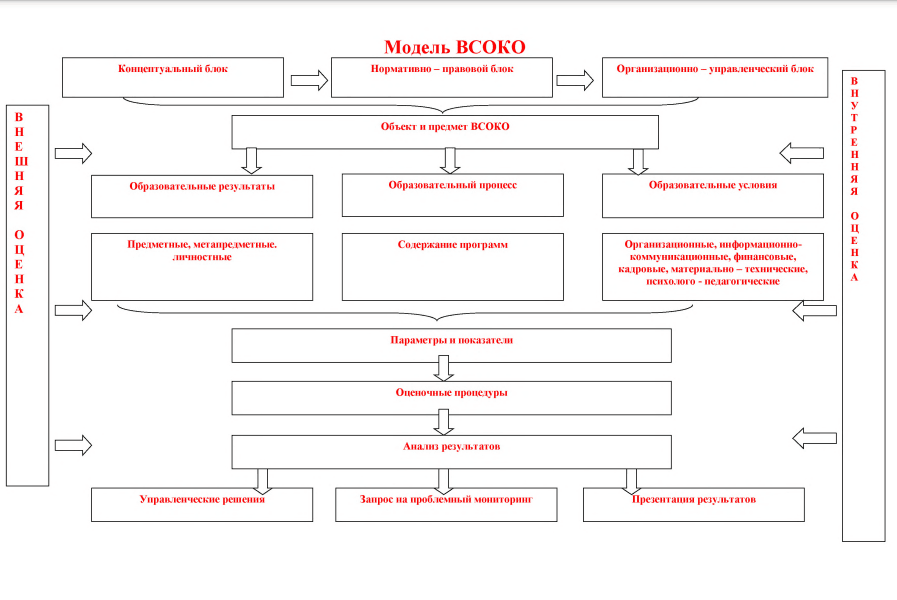 Схема оценки качества общего образованияКАЧЕСТВО РЕЗУЛЬТАТОВ ОБРАЗОВАТЕЛЬНОЙ ДЕЯТЕЛЬНОСТИII. КАЧЕСТВО ОБРАЗОВАТЕЛЬНОЙ ДЕЯТЕЛЬНОСТИIII. КАЧЕСТВО УСЛОВИЙ ОБРАЗОВАТЕЛЬНОЙ ДЕЯТЕЛЬНОСТИ№Показатели оценки предметных образовательных результатовЕдиница измерения1Численность/удельный вес численности учащихся, успевающих на «4» и «5» по результатам промежуточной аттестации, в общей численности учащихсяЧел.%2Средний балл ОГЭ выпускников 9-го класса по русскому языкуБалл3Средний балл ОГЭ выпускников 9-го класса по математикеБалл4Средний балл ЕГЭ выпускников 11 -го класса по русскому языкуБалл5Средний балл ЕГЭ выпускников 11 -го класса по математикеБалл6Численность/удельный вес численности выпускников 9-го класса, получивших неудовлетворительные результаты на ОГЭ по русскому языку, в общей численности выпускников 9-го классаЧел.%7Численность/ удельный вес численности выпускников 9-го класса, получивших неудовлетворительные результаты на ОГЭ по математике, в общей численности выпускников 9-го классаЧел.%8Численность/удельный вес численности выпускников 11 -го класса, получивших результаты ниже установленного минимального количества баллов ЕГЭ по русскому языку, в общей численности выпускников 11 -го классаЧел.%9Численность/удельный вес численности выпускников 11 -го класса, получивших результаты ниже установленного минимального количества баллов ЕГЭ по математике, в общей численности выпускников 11 -го классаЧел.%10Численность/удельный вес численности выпускников 9-го класса, не получивший аттестаты об основном общем образовании, в общей численности выпускников 9-го классаЧел.%11Численность/удельный вес численности выпускников 11 -го класса, не получивших аттестаты о среднем общем образовании, в общей численности выпускников 11 -го классаЧел.%12Численность/удельный вес численности выпускников 9-го класса, получивших аттестаты об основном общем образовании с отличием, в общей численности выпускников 9-го классаЧел.%13Численность/удельный вес численности выпускников 11 -го класса, получивших аттестаты о среднем общем образовании с отличием, в общей численности выпускников 11 -го классаЧел.%14Численность/удельный вес численности учащихся, принявших участие в различных олимпиадах, смотрах, конкурсах, в общей численности учащихсяЧел.%15Численность/удельный вес численности учащихся-победителей и призеров олимпиад, смотров. Конкурсов, в общей численности учащихся, в том числе:Чел.%-муниципального уровня;Чел.%-регионального уровня; -федерального уровня;Чел.% Чел.%-международного уровня;Чел.%16Численность/удельный вес численности учащихся, получающих образование с углубленным изучением отдельных учебных предметов, в общей численности учащихся.Чел.%17Численность/удельный вес численности учащихся, получающих образование в рамках профильного обучения, в общей численности учащихсяЧел.%18Результативность выполнения обучающимися ВПР-доля обучающихся по итогам выполнения заданий ВПР по индексу низких результатов;-доля обучающихся по итогам выполнения заданий ВПР по индексу высоких результатов;Чел.%%Результативность выполнения обучающимися ВПР-доля обучающихся по итогам выполнения заданий ВПР по индексу низких результатов;-доля обучающихся по итогам выполнения заданий ВПР по индексу высоких результатов;%Результативность выполнения обучающимися ВПР-доля обучающихся по итогам выполнения заданий ВПР по индексу низких результатов;-доля обучающихся по итогам выполнения заданий ВПР по индексу высоких результатов;19Необъективность оценивания при проведении ВПР-доля учителей (педагогических работников), продемонстрировавших необъективность в оценивании при проведении ВПР.Чел.%20Результативность выполнения обучающимися регионального мониторинга по оценке образовательных достижений обучающихся (комплексные работы, групповые проекты)Чел.%-доля обучающихся, выполнивших задания комплексных работ ниже базового уровня;%-доля обучающихся, выполнивших задания комплексных работ на базовом уровне;%-доля обучающихся, выполнивших задания комплексных работ выше базового уровня.%21Результативность формирования регулятивных, коммуникативных универсальных учебных действий:-доля обучающихся, у которых сформированы регулятивные, коммуникативные, универсальные учебные действия по итогам выполнения групповых проектов.Чел.%22Необъективность оценивания при проведении регионального мониторинга по оценке образовательных достижений:-доля учителей (педагогических работников), продемонстрировавших необъективность в оценивании при проведении регионального мониторинга по оценке образовательных достижений;-общий индекс необъективности по школе.Чел.%23Результативность выполнения обучающимися муниципального мониторинга образовательных достиженийЧел.%обучающихся (комплексные работы, групповые проекты)-доля обучающихся, выполнивших задания комплексных работ ниже базового уровня;%-доля обучающихся выполнивших задания комплексных работ на базовом уровне;%-доля обучающихся, выполнивших задания комплексных работ выше базового уровня;24Результативность участия обучающихся во Всероссийской олимпиаде школьников:-число обучающихся 7-11 классов - победителей и призеров муниципального уровня;Чел.-число обучающихся 9-11 классов - победителей и призеров регионального уровня;Чел.-число обучающихся 9-11 классов - победителей и призеров федерального уровня;Чел.ГруппаГруппаПоказатели оценки метапредметныхПоказатели оценки метапредметныхПоказатели оценки метапредметныхПоказатели оценки метапредметныхПоказатели оценки метапредметныхПоказатели оценки метапредметныхФорма иФорма иметапредметныметапредметныобразовательных результатовобразовательных результатовобразовательных результатовобразовательных результатовобразовательных результатовобразовательных результатовметод оценкиметод оценкиXXУровеньУровеньУровеньУровеньУровеньУровеньобразовательнобразовательнначальногоначальногоосновногоосновногосреднегосреднегоых результатовых результатовобщегообщегообщегообщегообщегообщегообразованияобразованияобразованияобразованияобразованияобразованияМетапредметнМетапредметнСловоСловоПроцессПроцессИндивидИндивидОпросОпросые понятия иые понятия иЧислоЧислоЯвлениеЯвлениеЛичностьЛичностьписьменныйписьменныйтерминытерминыЗнакЗнакОбщееОбщееДуховноеДуховноеПризнакПризнакЧастноеЧастное(волевое)(волевое)ОпределениеОпределениеПричинаПричинаДушевноеДушевноеИнформацияИнформацияСледствиеСледствие(психическое)(психическое)ЦельЦельЗакономерностьЗакономерностьСознаниеСознаниеРезультатРезультатТенденцияТенденцияСамосознаниеСамосознаниеРеальныйРеальныйОбъектОбъектДетерминацияДетерминацияВиртуальныйВиртуальныйСубъектСубъектИнтеграцияИнтеграцияПрактическийПрактическийАнализАнализДифференциациДифференциациТеоретическийТеоретическийСинтезСинтезяяГипотетическийГипотетическийЭкстраполяцияЭкстраполяцияВероятностныйВероятностныйСистемаСистемаСинергияСинергияЛичностныеЛичностныеСмыслоСмыслоСмыслообразоваСмыслообразоваСмыслообразоваСмыслообразоваНаблюдение иНаблюдение иУУДУУДобразование иобразование иние и морально-ние и морально-ние и морально-ние и морально-диагностика вдиагностика вморально-морально-этическаяэтическаяэтическаяэтическаярамкахрамкахэтическаяэтическаяориентация вориентация вориентация вориентация вмониторингамониторингаориентация вориентация ввопросах:вопросах:вопросах:вопросах:личностноголичностноговопросах:вопросах:---выбора-выбораразвитияразвития-саморегуляции-саморегуляциииндивидуальногоиндивидуальногожизненнойжизненнойповедения;поведения;стилястилястратегии,стратегии,-взаимодействие-взаимодействиепознавательнойпознавательнойпостроенияпостроенияс окружающими;с окружающими;деятельности;деятельности;карьеры;карьеры;-здоровый образ-здоровый образ-эффективной-эффективной-средств и-средств ижизни;жизни;коммуникации;коммуникации;методовметодов-ответственности-ответственностисамоактуализацисамоактуализациза собственныеза собственныеи в условияхи в условияхпоступки,поступки,информационноинформационнонравственногонравственногого общества;го общества;долга;долга;-морального-морального-гражданской-гражданскойвыбора;выбора;активности;активности;---отношения к-отношения квзаимоотношенивзаимоотношенитруду и выборутруду и выборуя полов,я полов,профессии;профессии;создания семьи;создания семьи;-готовности к-готовности кактивнойактивнойгражданскойгражданскойпрактике;практике;РоссийскойРоссийскойидентичности;идентичности;-отношения к-отношения крелигии какрелигии какформеформемировоззрениямировоззренияРегулятивныеРегулятивныеСпособность принимать и сохранять цели учебнойСпособность принимать и сохранять цели учебнойСпособность принимать и сохранять цели учебнойСпособность принимать и сохранять цели учебнойСпособность принимать и сохранять цели учебнойСпособность принимать и сохранять цели учебнойВстроенноеВстроенноеУУДУУДдеятельностидеятельностипедагогичепедагогичеОсвоениеОсвоениеУмениеУмениеСпособность иСпособность искоескоеспособовспособовсамостоятельносамостоятельноготовность кготовность кнаблюдениенаблюдениерешения проблемрешения проблемпланироватьпланироватьсамостоятельносамостоятельнотворческого итворческого ипути достиженияпути достиженияму поискуму поискупоисковогопоисковогоцелей; осознанноцелей; осознаннометодовметодовхарактерахарактеравыбиратьвыбиратьрешениярешениянаиболеенаиболеепрактическихпрактическихэффективныеэффективныезадач,задач,способы решенияспособы решенияприменениюприменениюучебныхучебныхразличныхразличныхпознавательныхпознавательныхметодовметодовзадачзадачпознания, в томпознания, в томчисле длячисле длярешениярешениятворческих итворческих ипоисковых задачпоисковых задачУмениеУмениеУмениеУмениеУмениеУмениепланировать,планировать,соотносить своисоотносить своисамостоятельносамостоятельноконтролироконтролиродействия сдействия сопределять целиопределять целивать и оцениватьвать и оцениватьпланируемымипланируемымидеятельности идеятельности исвои учебныесвои учебныерезультатами;результатами;составлятьсоставлятьдействиядействиякорректироватькорректироватьпланыпланыпланы в связи сизменяющейсяситуациейпланы в связи сизменяющейсяситуациейдеятельности;выбиратьуспешныестратегии вразличныхситуациях.деятельности;выбиратьуспешныестратегии вразличныхситуациях.Умение понимать причины успеха/неуспеха учебной деятельности и способствовать действовать даже в ситуациях неуспехаУмение понимать причины успеха/неуспеха учебной деятельности и способствовать действовать даже в ситуациях неуспехаУмение понимать причины успеха/неуспеха учебной деятельности и способствовать действовать даже в ситуациях неуспехаУмение понимать причины успеха/неуспеха учебной деятельности и способствовать действовать даже в ситуациях неуспехаУмение понимать причины успеха/неуспеха учебной деятельности и способствовать действовать даже в ситуациях неуспехаУмение понимать причины успеха/неуспеха учебной деятельности и способствовать действовать даже в ситуациях неуспехаПознавательны еУУДИспользование знаково- символических средств, схем решения учебных и практических задачИспользование знаково- символических средств, схем решения учебных и практических задачУмение создавать, применять и преобразовывать знаки и символы, модели и схемы для решения учебных и познавательных задач.Умение создавать, применять и преобразовывать знаки и символы, модели и схемы для решения учебных и познавательных задач.Умение создавать, применять и преобразовывать знаки и символы, модели и схемы для решения учебных и познавательных задач.Умение создавать, применять и преобразовывать знаки и символы, модели и схемы для решения учебных и познавательных задач.Комплек снаяконтрольная работа на основе текстаКомплек снаяконтрольная работа на основе текстаПознавательны еУУДАктивное использование речевых средств и ИКТАктивное использование речевых средств и ИКТУмение осознанно использовать речевые средстваУмение осознанно использовать речевые средстваВладениеязыковымисредствами;умение ясно,логично и точноизлагать своюточку зрения,использоватьадекватныеязыковыесредства.Владениеязыковымисредствами;умение ясно,логично и точноизлагать своюточку зрения,использоватьадекватныеязыковыесредства.Комплек снаяконтрольная работа на основе текстаКомплек снаяконтрольная работа на основе текстаПознавательны еУУДРабота с информацией: использование различных способов поиска, сбора, обработки, анализа, организации, передачи и интерпретации информации в соответствии с коммуникативны ми ипознавательными задачами.Работа с информацией: использование различных способов поиска, сбора, обработки, анализа, организации, передачи и интерпретации информации в соответствии с коммуникативны ми ипознавательными задачами.Готовность и способность к самостоятельной информационно- познавательной деятельности, владение навыками получения необходимой информации из словарей из разных типов, умение ориентироваться в различных источниках информации, критически оценивать и интерпретировать информацию, получаемую из различных источниковГотовность и способность к самостоятельной информационно- познавательной деятельности, владение навыками получения необходимой информации из словарей из разных типов, умение ориентироваться в различных источниках информации, критически оценивать и интерпретировать информацию, получаемую из различных источниковГотовность и способность к самостоятельной информационно- познавательной деятельности, владение навыками получения необходимой информации из словарей из разных типов, умение ориентироваться в различных источниках информации, критически оценивать и интерпретировать информацию, получаемую из различных источниковГотовность и способность к самостоятельной информационно- познавательной деятельности, владение навыками получения необходимой информации из словарей из разных типов, умение ориентироваться в различных источниках информации, критически оценивать и интерпретировать информацию, получаемую из различных источниковКомплек снаяконтрольная работа на основе текстаКомплек снаяконтрольная работа на основе текстаПознавательны еУУДИспользование ИКТ-технологий в учебной деятельностиИспользование ИКТ-технологий в учебной деятельностиФормирование и развитие компетентности в области ИКТФормирование и развитие компетентности в области ИКТУмениеиспользоватьИКТ в решениикогнитивных,коммуникативных иорганизационных задач ссоблюдениемтребованийУмениеиспользоватьИКТ в решениикогнитивных,коммуникативных иорганизационных задач ссоблюдениемтребованийОценка результатов проекта по информати ке или технологииОценка результатов проекта по информати ке или технологииэргономики,эргономики,техникитехникибезопасности,безопасности,гигиены,гигиены,ресурсосбережересурсосбережения, правовых иния, правовых иэтических норм,этических норм,нормнорминформационинформационнойнойбезопасностибезопасностиОвладение навыками смыслового чтения текстовОвладение навыками смыслового чтения текстовОвладение навыками смыслового чтения текстовОвладение навыками смыслового чтения текстовОвладение навыками смыслового чтения текстовОвладение навыками смыслового чтения текстовКомплекснаяконтрольнаяработа на основеос  текстаКомплекснаяконтрольнаяработа на основеос  текстаразличных стилей и жанровразличных стилей и жанровразличных стилей и жанровразличных стилей и жанровКомплекснаяконтрольнаяработа на основеос  текстаКомплекснаяконтрольнаяработа на основеос  текстаПервичноеПервичноеУмение определять понятия,Умение определять понятия,Умение определять понятия,Умение определять понятия,Комплекснаяконтрольнаяработа на основеос  текстаКомплекснаяконтрольнаяработа на основеос  текстаосвоениеосвоениесоздавать обобщения,создавать обобщения,создавать обобщения,создавать обобщения,Комплекснаяконтрольнаяработа на основеос  текстаКомплекснаяконтрольнаяработа на основеос  тексталогическихлогическихклассифицироватьклассифицироватьсамостоятельносамостоятельноКомплекснаяконтрольнаяработа на основеос  текстаКомплекснаяконтрольнаяработа на основеос  текстаопераций иопераций ивыбирать основания и критерии длявыбирать основания и критерии длявыбирать основания и критерии длявыбирать основания и критерии длядействий (анализ,действий (анализ,классификации, устанавливатьклассификации, устанавливатьклассификации, устанавливатьклассификации, устанавливатьсинтез,синтез,причинно-следственные связи,причинно-следственные связи,причинно-следственные связи,причинно-следственные связи,классификация)классификация)строить логическое рассуждение,строить логическое рассуждение,строить логическое рассуждение,строить логическое рассуждение,умозаключение и делать выводыумозаключение и делать выводыумозаключение и делать выводыумозаключение и делать выводыОсвоениеОсвоениеУмениеУмениеВладениеВладениеначальных формначальных формосознанноосознаннонавыкаминавыкамипознавательной ипознавательной ивыбиратьвыбиратьпознавательнойпознавательнойличностнойличностнойнаиболеенаиболеерефлексии какрефлексии какрефлексиирефлексииэффективныеэффективныеосознанияосознанияспособы решенияспособы решениясовершаемыхсовершаемыхучебных иучебных идействий,действий,познавательныхпознавательныхграниц своегограниц своегозадачзадачзнания изнания инезнания, новыхнезнания, новыхпознавательныхпознавательныхзадач и средствзадач и средствих достиженияих достиженияКоммуникативУмениеУмениеУмениеУмениеУмениеУмениеТекущийдиагностический контроль порусскому языкуТекущийдиагностический контроль порусскому языкуные УУДиспользоватьиспользоватьиспользоватьиспользоватьиспользоватьиспользоватьТекущийдиагностический контроль порусскому языкуТекущийдиагностический контроль порусскому языкуречевые средстваречевые средстваречевые средстваречевые средстваречевыеречевыеТекущийдиагностический контроль порусскому языкуТекущийдиагностический контроль порусскому языкув соответствии св соответствии св соответствии св соответствии ссредства всредства вТекущийдиагностический контроль порусскому языкуТекущийдиагностический контроль порусскому языкуцелямицелямицелямицелямисоответствии ссоответствии сТекущийдиагностический контроль порусскому языкуТекущийдиагностический контроль порусскому языкукоммуникации:коммуникации:коммуникации:коммуникации:целямицелями-участие в-участие в-участие в-участие вкоммуникации:коммуникации:диалоге;диалоге;дискуссии;дискуссии;-участие в-участие в-первичный опыт-первичный опыт-развитие опыта-развитие опытадебатах;дебатах;презентаций;презентаций;презентаций;презентаций;-устойчивые-устойчивые-создание текстов-создание текстов-создание-созданиенавыкинавыкихудожественногохудожественноготекстовтекстовпрезентаций;презентаций;стиля;стиля;художественнохудожественно-владение всеми-владение всеми-использование в-использование вго,го,функциональныфункциональныречи не менееречи не менеепублицистическопублицистическоми стилями;ми стилями;трехтрехго и научно -го и научно --владение всеми-владение всемиизобразительно -изобразительно -популярногопопулярногоосновнымиосновнымивыразительныхвыразительныхстилей;стилей;изобразительноизобразительносредств языка;-использование в- выразительныречи не менееми средствамисемиязыка;изобразительно-выразительныхсредств;Взаимодействие сУмениеУмениеНаблюдение запартнером,организовыватьпродуктивноходом работыадекватнаяучебноеобщаться иобучающегосяоценкасотрудничествовзаимодействов группесобственногосо сверстникамивать в процессеповеденияи педагогами;совместнойдеятельности,учитыватьпозицииучастниковдеятельности;Готовность иГотовность иГотовностьспособностьспособностьразрешатьформулировать иучитыватьконфликты,отстаивать своемнения других встремлениемнениепроцессеучитывать игрупповойкоординироватьработыразличныемнения ипозицииСпособность осуществлять взаимный контрольСпособность осуществлять взаимный контрольСпособность осуществлять взаимный контрольрезультатов совместной учебной деятельности; находитьрезультатов совместной учебной деятельности; находитьрезультатов совместной учебной деятельности; находитьобщее решениеДиагностируемое личностное качествоПоказатель сформированн остиПредмет мониторинга по показателюОценочная процедураИсполнител ьПериодичность процедур монитори нгаСформированность личностных УУДГотовность и способность к смыслообразо ванию и морально- этической ориентации (см.приложениКоличество учащихся, демонстрирую щихготовность и способность к смыслообразо ванию иВстроен ное наблю дениеКлассный руководите ль, тьюторЕжегодно, в конце учебно го годае 4 кморально-положению оэтическаяВСОКО)ориентацияСформированНаличиеКоличествоВстроеноенаблюдениеТестированиеие    Педагог-психологсовместно(или классныйруководитель) с преподавателем общественно-политическихдисциплинЕжегодно, в  конце  учебного  годаностьценностнойучащихся,ВстроеноенаблюдениеТестированиеие    Педагог-психологсовместно(или классныйруководитель) с преподавателем общественно-политическихдисциплинЕжегодно, в  конце  учебного  годаактивнойориентациидемонстрируюВстроеноенаблюдениеТестированиеие    Педагог-психологсовместно(или классныйруководитель) с преподавателем общественно-политическихдисциплинЕжегодно, в  конце  учебного  годагражданскойгражданскогощих наличиеВстроеноенаблюдениеТестированиеие    Педагог-психологсовместно(или классныйруководитель) с преподавателем общественно-политическихдисциплинЕжегодно, в  конце  учебного  годапозиции;выбора иценностнойВстроеноенаблюдениеТестированиеие    Педагог-психологсовместно(или классныйруководитель) с преподавателем общественно-политическихдисциплинЕжегодно, в  конце  учебного  годароссийскаявладениеориентацииВстроеноенаблюдениеТестированиеие    Педагог-психологсовместно(или классныйруководитель) с преподавателем общественно-политическихдисциплинидентичностьобщественно -гражданскогоВстроеноенаблюдениеТестированиеие    Педагог-психологсовместно(или классныйруководитель) с преподавателем общественно-политическихдисциплинполитическойвыбора и    Педагог-психологсовместно(или классныйруководитель) с преподавателем общественно-политическихдисциплинтерминологиейвладение    Педагог-психологсовместно(или классныйруководитель) с преподавателем общественно-политическихдисциплинобщественно -    Педагог-психологсовместно(или классныйруководитель) с преподавателем общественно-политическихдисциплинполитической    Педагог-психологсовместно(или классныйруководитель) с преподавателем общественно-политическихдисциплинтерминологией    Педагог-психологсовместно(или классныйруководитель) с преподавателем общественно-политическихдисциплин    Педагог-психологсовместно(или классныйруководитель) с преподавателем общественно-политическихдисциплинОсвоениеКоличествоОпрос.Педагог -понятияучащихся,Встроенноепсихологроссийскойосвоившихпедагогичеидентичности.понятиескоеПринятиероссийскойнаблюдекультурно -идентичностиниеисторическихипрактикдемонстрируюРоссиищих принятиекультурно-историческихпрактикРоссииСоциально-ЕдиницыСтатистичеКлассныйкультурныйпортфолио,ский учетруководитеопытподтверждаюль, тьюторучащихсящиесоциально-культурныйопытучащегосяГотовность кПониманиеКоличествоСтатистичеКлассныйПервый разпродолжениюучащимсяучащихся,ский учетруководитена этапеобразованиясобственныхсвоевременноль, тьюторпредпрофилнапрофессионалознакомленныьнойпрофильномьныхх сподготовкиуровне, ксклонностей изаключением(повыборуспособностейпедагога-окончаниипрофиляпсихолога оучащимисяобученияпрофессионал7-8 -гоьныхклассов)склонностях иВторой разспособностях- поучащихсяокончанииПоложительКоличествоСтатистичеКлассныйуровняный опытучащихся,ский учетруководитеосновногоуглубленногосвоевременноль, тьюторобщегоизученияознакомленобразовадисциплинных снияучебногозаключениемплана,педагога-соответствуюпсихолога ощихпрофессионарекомендованльныхному профилюсклонностях иобученияспособностях учащихсяОпытКоличествоСтатистичеКлассныйвыполненияучащихся,ский учетруководитеучащимсяимеющихль, тьюторпроектов,завершенные итематикапрезентованныкоторыхе проекты,соответствуеттематикарекомендованкоторыхному профилюсоответствует рекомендован ному профилю обученияГотовность иОсвоениеКоличествоОпросПедагог-Ежегодно, вспособность кучащимисяучащихся,психолог иконцесаморазвитиюсуществующидемонстрирую(или)учебногона основех нормщих освоениеклассныйгодасуществующиморали,содержанияруководитех нормнациональныхпонятий:ль, тьютор вморали,традиций,ценностнаярамкахнациональнытрадицийориентация,содержаниях традиций,этносанормы морали,рабочихтрадицийнациональнаяпрограммэтносаи этническая идентичность, семья, бракпообществозн анию и (или)литературеОпытКоличествоСтатистичеКлассныйвыполненияучащихся,ский учетруководитеучащимсяимеющихль, тьюторпроектов,завершенные итематикапрезентованныкоторыхе проекты,свидельствуеттематикаокоторыхпатриотическисвидетельствух чувствахет оучащегося.патриотическиЕго интерес кх чувствахкультуре иучащегося, егоисторииинтересе ксвоего народа,культуре иценностямисториисемьи и бракасвоего народаСформированДемонстрацияСтабильностьСтатистичеКлассныйЕжегодно, вностькультурыский учет.руководитеконцекультурыздоровогопосещенияОтзывль, тьюторучебногоздоровогообраза жизнизанятийклассногогодаобраза жизни;в средефизическойруководитеценностноеобразования икультурой.ля.отношение ксоциальныхСокращениятрудупрактикколичествапропусковуроков поболезни.Соблюдениеэлементарныхправилгигиены.СформированДемонстрацияУровеньОтзывКлассныйЕжегодно, вностьуважения кактивностиклассногоруководитеконцеценностноготруду какучастия вруководитель, тьюторучебногоотношения кспособутрудовыхлягодатрудусамореализаципрактиках, витом числе вкачествеволонтераСформированГотовностьОсвоениеОпрос.ПреподаваЕжегодно вность основучащихся кпонятийСтатистичетельконцеэкологичесэкологическиэкологическогский учет.экологииучебногокой культурыбезопасномуо содержанияилигодаповедению вбиологиибытуЕдиницысовместно спортфолио,ккласснымподтверждаюруководитещие социальнолем.- культурныйтьюторомопытучащегося№КритерииКритерииПоказателиПоказателиПоказателиИсточники информацииИсточники информацииИсточники информации1Результативность участников при переходе муниципального на региональный этап олимпиадыРезультативность участников при переходе муниципального на региональный этап олимпиадыКоличество участников различных этапов, которые показали минимум 25% от максимального балла по системе оцениванияКоличество участников различных этапов, которые показали минимум 25% от максимального балла по системе оцениванияКоличество участников различных этапов, которые показали минимум 25% от максимального балла по системе оцениванияМуниципальный, региональный рейтинг по результатам участия в олимпиадеМуниципальный, региональный рейтинг по результатам участия в олимпиадеМуниципальный, региональный рейтинг по результатам участия в олимпиадеУчастие педагогов Школы вУчастие педагогов Школы вКоличество учителей -Количество учителей -Количество учителей -Приказы о составеПриказы о составеПриказы о составепредметных комиссиях муниципального и регионального этапов олимпиадыпредметных комиссиях муниципального и регионального этапов олимпиадыучастников жюри предметных комиссийучастников жюри предметных комиссийжюримуниципального и регионального этапов олимпиадыжюримуниципального и регионального этапов олимпиадыжюримуниципального и регионального этапов олимпиады3Массовость участия в региональном этапе олимпиадыМассовость участия в региональном этапе олимпиады Общее количество участников регионального этапа в процентах от общего числа обучающихся в этих классах. Положительное состояние дел, если МБОУ ОСОШ №6 им. В.А. Сулевазанимает более высокое положение относительно среднего показателя вмуниципалитете, регионе. Общее количество участников регионального этапа в процентах от общего числа обучающихся в этих классах. Положительное состояние дел, если МБОУ ОСОШ №6 им. В.А. Сулевазанимает более высокое положение относительно среднего показателя вмуниципалитете, регионе.Базы участников регионального этапа олимпиады.Базы участников регионального этапа олимпиады.Базы участников регионального этапа олимпиады.4Эффективность регионального этапа олимпиады по каждому предметуЭффективность регионального этапа олимпиады по каждому предметуКоличество учащихся 9-11 -х классов в списках участниковзаключительного этапа олимпиады.Положительное состояние дел, если МБОУ ОСОШ №6 им. В.А. Сулеваимеет участниковзаключительного этапа олимпиадыКоличество учащихся 9-11 -х классов в списках участниковзаключительного этапа олимпиады.Положительное состояние дел, если МБОУ ОСОШ №6 им. В.А. Сулеваимеет участниковзаключительного этапа олимпиадыБазы участников заключительного этапа олимпиадыБазы участников заключительного этапа олимпиадыБазы участников заключительного этапа олимпиады5Результативность участия в заключительном этапе олимпиадыРезультативность участия в заключительном этапе олимпиадыОбщее количество победителей и призеров заключительного этапа олимпиады.Положительное состояние дел, если МБОУ ОСОШ №6 им. В.А. Сулева имеет призеров и победителей заключительного этапа олимпиадыОбщее количество победителей и призеров заключительного этапа олимпиады.Положительное состояние дел, если МБОУ ОСОШ №6 им. В.А. Сулева имеет призеров и победителей заключительного этапа олимпиадыОтчеты жюри заключительного этапа олимпиадыОтчеты жюри заключительного этапа олимпиадыОтчеты жюри заключительного этапа олимпиады6Реализация цели профильной ориентации участников олимпиадыРеализация цели профильной ориентации участников олимпиадыКоличество победителей и призеров регионального этапа олимпиады для 11-х классов, сдавших ЕГЭ по предмету участия в региональном этапе на баллы, позволившие им поступить в профильные вузы, в процентах от их общего числа Количество победителей и призеров заключительного этапа олимпиады для 11-х классов, поступивших в профильные вузы, в процентах от их общего числа.Положительная оценка профильного характера олимпиады, если выпускники выбирают профиль образования в соответствии с учебным предметом, по которому выиграли олимпиадуКоличество победителей и призеров регионального этапа олимпиады для 11-х классов, сдавших ЕГЭ по предмету участия в региональном этапе на баллы, позволившие им поступить в профильные вузы, в процентах от их общего числа Количество победителей и призеров заключительного этапа олимпиады для 11-х классов, поступивших в профильные вузы, в процентах от их общего числа.Положительная оценка профильного характера олимпиады, если выпускники выбирают профиль образования в соответствии с учебным предметом, по которому выиграли олимпиадуСтатистические данные по вузамСтатистические данные по вузамСтатистические данные по вузам6..№Критерии оценкиКритерии оценкиЕдиница измерения1.Образовательная деятельность1.Образовательная деятельность1.Образовательная деятельность1.Образовательная деятельность1.1.Общая численность обучающихся, осваивающих основную образовательную программу:Общая численность обучающихся, осваивающих основную образовательную программу:Чел.1.2.Общая численность обучающихся, осваивающих основную образовательнуюОбщая численность обучающихся, осваивающих основную образовательнуюОбщая численность обучающихся, осваивающих основную образовательнуюпрограмму:программу:-начального общего образования;-начального общего образования;Чел.-основного общего образования;-основного общего образования;Чел.-среднего общего образования;-среднего общего образования;Чел.1.3.Формы получения образования в 00:Формы получения образования в 00:Формы получения образования в 00:-очная;-очная;Имеется/не имеется Количество чел.-очно-заочная;-очно-заочная;Имеется/не имеется Количество чел.-заочная;-заочная;Имеется/не имеется Количество чел.1.4.Реализация ООП по уровням общего образования:Реализация ООП по уровням общего образования:Имеется/не имеется Количество чел.-сетевая форма;-сетевая форма;-с применением дистанционных образовательных-с применением дистанционных образовательныхИмеется/не имеетсятехнологий;технологий;Количество чел.-с применением электронного обучения-с применением электронного обученияИмеется/не имеется Количество чел.2. Соответствие содержания образования требованиям ФГОС2. Соответствие содержания образования требованиям ФГОС2. Соответствие содержания образования требованиям ФГОС2.1.Соответствие структуры и содержания учебного плана требованиям ФГОССоответствие структуры и содержания учебного плана требованиям ФГОССоответствует/не соответствует2.2.Наличие индивидуальных учебных планов для учащихся, осваивающих ООП в очно-заочной и заочной формахНаличие индивидуальных учебных планов для учащихся, осваивающих ООП в очно-заочной и заочной формахИмеется/не имеется2.3.Наличие материалов, подтверждающих учет в учебном плане образовательных потребностей и запросов обучающихся и (или) их родителей (законных представителей) при формировании компонента 00Наличие материалов, подтверждающих учет в учебном плане образовательных потребностей и запросов обучающихся и (или) их родителей (законных представителей) при формировании компонента 00Имеется/не имеется2.4.Наличие рабочих программ учебных предметов, курсов, дисциплин (модулей) по всем предметам, курсам, дисциплинам (модулям) учебного планаНаличие рабочих программ учебных предметов, курсов, дисциплин (модулей) по всем предметам, курсам, дисциплинам (модулям) учебного планаИмеется/не имеется2.5.Соответствие содержания рабочих программ учебных предметов, курсов, дисциплин (модулей) по всем предметам, курсам, дисциплинам (модулям)Соответствие содержания рабочих программ учебных предметов, курсов, дисциплин (модулей) по всем предметам, курсам, дисциплинам (модулям)Соответствует/не соответствуеттребованиям ФГОС2.6.Наличие программ воспитательной направленностиИмеется/не имеетсяИмеется/не имеется2.7.Наличие рабочих программ и другой документации по направлениям внеурочной деятельности, соответствие содержания заявленному направлениюИмеется/не имеетсяИмеется/не имеется2.8.Реализация в полном объеме содержания программного материала по направлениям внеурочной деятельностиДа/нетДа/нет2.9.Наличие индивидуальных учебных планов для профильного обученияИмеется/не имеетсяИмеется/не имеетсяЗ.Соответствие образовательной программы требованиям ФГОСЗ.Соответствие образовательной программы требованиям ФГОСЗ.Соответствие образовательной программы требованиям ФГОСЗ.Соответствие образовательной программы требованиям ФГОС3.1.Соответствие структуры ООП требованиям ФГОССоответствует/не соответствуетСоответствует/не соответствует3.2.Наличие материалов, подтверждающих реализацию в ООП части, формируемой участниками образовательных отношенийИмеется/не имеетсяИмеется/не имеется3.3.Соответствие объема части ООП, формируемойСоответствует/неСоответствует/неучастниками образовательных отношений, требованиям ФГОСсоответствуетсоответствует3.4.Отражение в пояснительной записке к ООП специфики и традиций образовательной организации, социального запроса потребителей образовательных услугИмеется/не имеетсяИмеется/не имеется3.5.Соответствие учебного плана ООП требованиямСоответствует/неСоответствует/неФГОС по составу предметных областей исоответствуетсоответствуетнаименованиям учебных предметов3.6.Соответствие учебного плана ООП требованиямСоответствует/неСоответствует/неФГОС по объему часовсоответствуетсоответствует3.7.Соответствие учебного плана ООП требованиямСоответствует/неСоответствует/неСанПинсоответствуетсоответствует3.8.Наличие рабочих программ учебных предметов, курсов, дисциплин (модулей) по всем предметам учебного плана, их соответствие требованиям ФГОСИмеется/не имеетсяИмеется/не имеется3.9.Наличие рабочих программ курсов части учебного плана, формируемой участниками образовательных отношенийИмеется/не имеетсяИмеется/не имеется3.10.Наличие и количество индивидуальных учебных планов для обучающихся:Наличие и количество индивидуальных учебных планов для обучающихся:Наличие и количество индивидуальных учебных планов для обучающихся:-по очно-заочной, заочной формеКоличество единиц/не имеетсяКоличество единиц/не имеется-с ОВЗ на основаниях инклюзии в классах сКоличество единиц/неКоличество единиц/ненормативно развивающимися сверстниками (поимеетсяимеетсярекомендациям ПМПК)-профильных классов на уровне среднего общего образованияКоличество единиц/не имеетсяКоличество единиц/не имеется3.11.Наличие плана внеурочной деятельностиИмеется/не имеетсяИмеется/не имеется3.12.Соответствие плана внеурочной деятельностиСоответствует/неСоответствует/нетребованиям ФГОС по составу и наименованиюсоответствуетсоответствуетнаправлении внеурочной деятельности3.13.Соответствие плана внеурочной деятельностиСоответствует/неСоответствует/нетребованиям ФГОС по объему часовсоответствуетсоответствует3.14.Соответствие мероприятий плана внеурочнойСоответствует/неСоответствует/недеятельности планируемым результатам ООП, в томсоответствуетсоответствуетчисле Программе формирования и развития УУД и Программе воспитания3.15.Наличие рабочих программ курсов внеурочной деятельности для курсов внеурочной деятельности, внесенных в план внеурочной деятельностиИмеется/не имеется3.16.Соответствие рабочих программ курсов внеурочной деятельности требованиям ФГОССоответствует/не соответствует3.17.Отношение количества рабочих программ курсов внеурочной деятельности к требованиям ФГОС к количеству обучающихся, осваивающих ООПКоличество ед. на одного обучающегося3.18.Наличие программы формирования и развития УУДИмеется/не имеется3.19.Соответствие Программы формирования и развития УУД требованиям ФГОССоответствует/не соответствует3.20.Доля внеурочных мероприятий Программы формирования и развития УУД в общем объеме программы в часах%3.21.Наличие Программы воспитанияИмеется/ не имеется3.22.Соответствие Программы воспитания требованиям ФГОССоответствует/не соответствует3.23.Доля внеурочных мероприятий Программы воспитания в общем объеме программы в часах%ГруппаКритерии оценкиЕдиКонтроль состояния условийКонтроль состояния условийКонтроль состояния условийусловийницаФактичесПланиФактизмекийруемыйвыполренияпоказа тель на стартепоказатель («дорожная карта»)ненияКадроЧисленность/удельный весЧел/1выечисленности педагогических%условияработников, имеющих высшее образование, в общей численности педагогических работниковЧисленность/удельный весЧел/численности педагогических%работников, имеющих высшееобразование педагогическойнаправленности (профиля), в общейчисленности педагогическихработниковЧисленность/удельный весЧел/численности педагогических%работников, которым порезультатам аттестации присвоена квалификационная категория, вобщей численности педагогическихработников, в том числе:-первая;-высшая;Численность/удельный вес численности педагогических работников в общей численности педагогических работников, педагогический стаж работы которых составляет: -до 5 лет; -свыше 30 лет;Чел/ %Численность/удельный вес численности педагогических и административно-хозяйственных работников, прошедших за последние три года повышение квалификации по профилю профессиональной деятельности и (или) иной осуществляемой в образовательной организации деятельности, в общей численности педагогических и административно- хозяйственных работниковЧел/ %Численность/удельный вес численности педагогических и административно-хозяйственных работников, имеющих профессиональную переподготовку по профилю/направлению профессиональной деятельности или иной осуществляемой в образовательной организации деятельности, в общей численности педагогических и административно- хозяйственных работниковЧел/ %Численность/удельный вес численности педагогических работников, своевременно прошедших повышение квалификации по осуществлению образовательной деятельности в условиях ФГОС общего образования, в общей численности педагогических и административно- хозяйственных работниковЧел/ %Численность/удельный вес численности педагогических работников, охваченных непрерывным профессиональным образованием:-тренинги, обучающие семинары, стажировки;-вне программ повышенияквалификации;-доля педагогов, реализующих ИППР;Чел/ %Численность/удельный вес численности педагогических работников, являющихся победителями или призерами конкурса «Учитель года»Чел/%Численность/удельный вес численности педагогических работников, являющихся победителями или призерами региональных конкурсов профессионального мастерстваЧел/%Численность/удельный вес численности педагогических работников, имеющих публикации в профессиональных изданиях на региональном или федеральном уровняхЧел/%Численность/ удельный вес численности педагогических работников, ведущих личную страничку в сети ИнтернетЧел/%Психолого-педагогические условияКоличество педагогов-психологов в штатном расписанииЧел.Психолого-педагогические условияКоличество социальных педагоговЧел.Доля мероприятий, курируемых педагогом-психологом в Программе формирования и развития УУДЕд.%Доля курсов внеурочной деятельности, разработанных при участии (соавторстве) педагога-психолога в общем объеме курсов внеурочной деятельности в плане внеурочной деятельностиКоличество дополнительных образовательных программ на базе школы, разработанных при участии (соавторстве ) педагога-психологаЕд.Наличие оборудованного помещения, приспособленного для индивидуальных консультаций с обучающимися, родителямиИмеется/не имеетсяНаличие образовательного пространства для психологической разгрузки, рекреационных зонИмеется/не имеетсяМатериально-технические условияКоличество компьютеров в расчете на одного учащегосяЕд.Материально-технические условияОснащенность учебных кабинетов (в соответствии с ФГОС/федеральными или региональными требованиями)Ед.%Наличие читального зала библиотеки, в том числе:-с обеспечением возможности работы на стационарных компьютерах или использования переносных компьютеров;-с медиатекой;-оснащенного средствами сканирования и распознавания текстов;-с выходом в интернет с компьютеров, расположенных в помещении библиотеки;-с возможностью размножения печатных бумажных материалов;Да/нетЧисленность/удельный вес численности учащихся, которым обеспечена возможность пользоваться широкополостным интернетом (не менее 2 Мб/с), в общей численности учащихсяЧел./%Общая площадь помещений, оборудованных для групповой работы, в расчете на одного учащегосяКв.мОбщая площадь помещений, оборудованных для проведения лабораторных занятий и учебных исследований, в расчете на одного учащегосяКв.мУчебно-методическое и информационное обеспечениеКоличество экземпляров учебной и учебно-методической литературы в общем количестве единиц хранения библиотечного фонда, состоящих на учете, в расчете на одного учащегосяЕд./%Учебно-методическое и информационное обеспечениеКоличество экземпляров справочной литературы в общем количестве единиц хранения библиотечного фонда, состоящих на учете, в расчете на одного учащегосяЕд.Количество экземпляров научно-популярной литературы в общем количестве единиц храненияЕд.библиотечного фонда, состоящих на учете, в расчете на одного учащегосяСоответствие используемых учебников и учебных пособий федеральному перечнюСоот ветст вует/ не соот ветст вуетНаличие общедоступного аннотированного перечня информационных образовательных ресурсов интернетаДа/ нетКоличество единиц электронных образовательных ресурсов, используемых при реализации рабочих программ по предметам учебного планаЕд.Количество единиц цифровых программных продуктов, используемых при реализации плана внеурочной деятельностиЕд.Количество единиц цифровых программных продуктов, используемых для обеспечения проектной деятельности обучающихсяЕд.Соответствие содержания сайта требованиям статьи 29 Федерального закона №273-ФЗ «Об образовании в Российской Федерации»Соот ветст вует/ не соот ветст вуетПредмет контроляРезультатыСоответствует структуре программы формирования/развития УУД требованиям ФГОС начального общего образованияСоответствует/ Не соответствует/ Соответствует при условии корректировкиСоответствие планируемых результатов требованиям ФГОС (указать уровень общего образования)Соответствует/ Не соответствует/ Соответствует при условии корректировкиПланируемые результаты программы распределены по годам освоения ООП (указать уровень общего образования)Да/нетПредставлено содержание урочной и внеурочной деятельности по достижению учащимися планируемых результатов программыДа/нетСодержание урочной деятельности разработано с учетом специфики учебных предметов учебного плана ООП (указать уровень общего образования)Да/нет/частичноСодержание урочной деятельности отражено в рабочих программах учебных предметов, где выделены закрепленные программой результатыДа/нет/частичноСодержание внеурочной деятельности представлено в соответствии с планом внеурочной деятельности ООП (указать уровень общего образования)Да/нет/частичноКурсы и мероприятия внеурочной деятельности представлены с указанием на их планируемые эффектыДа/нет/частичноПриложены типовые задачи применения универсальных учебных действийДа/нетВ программе обозначена часть, сформированная участниками образовательных отношенийДа/нетЧасть программы, сформированная, участниками образовательных отношений, подкреплена необходимыми документамиДа/нетОценочные материалы разработаны и приложены к программеДа/нетОценочные материалы соответствуют планируемым результатам программамСоответствует/ Не соответствует/ Соответствует при условии корректировкиОрганизовано взаимодействие с организациями- партнерами; привлечены консультанты, эксперты, научные руководителиДа/нет/частичноПредмет контроляРезультатыУчебные занятия, выделенные в рабочих программах в соответствии с планируемыми результатами формирования УУД, проведеныДа/нетРегулярные курсы внеурочной деятельности, внесенные в программу, проведены в объеме, запланированном рабочей программой курсаДа/нетМероприятия внеурочной деятельности, внесенные в программу, проведеныДа/нетФ.И.О педагога дополнительного образованияОбразовательное объединениеВозраст учащихсяДата занятияНаименование программыТема занятияОборудованиеЦель посещения и контроляМероприятие в рамках ВСОКОЭтапы подготовкиЭтапы подготовкиДействия педагогаПараметрыБалли реализациии реализацииоценкизанятияПодготовкаПедагог подготовил5-45оборудованияинеобходимоеорганизацияоборудование илирабочихместраздаточные материалыобучающихсядля каждого ученика до занятияПедагог потратил время3-1-на занятии. Чтобыподготовить необходимоеоборудование,раздаточный материал илиничего не подготовил.МотивацияПедагог задал5-44обучающихсянаправление работы обучающихся, настроил их на активную деятельность. Рассказал, каких полезных для жизни результатов достигнут на занятии.Не мотивировал учеников3-1--СообщениетемыПедагог сообщил тему5-45занятиязанятияУчащиеся3-1-сформулировали темузанятия самостоятельноСообщениецелейПедагог сформулировал5-45занятияна понятном для учащихся языке три группы целей: образовательные, развивающие и воспитательные. Педагогв целях учелиндивидуальные образовательныевозможности учащихся.Педагог сформулировал3-1-одну группу целей (например, толькообразовательные).Индивидуальныевозможности не учел.АктуализацияПедагог провел5-45имеющихся уактуализацию имеющихсяобучающихсяу школьников знаний,знанийумений, способов действийПедагог пропустил3-1-актуализацииПодведениеПедагог сформулировал5-44промежуточныхцели и подвел итоги дляцелей и результатовпромежуточных этаповПедагог не3-1-сформулировал цели ирезультатыпромежуточных этапов,не подвел итогиКонтрольПедагог контролировал и5-45активностипоощрил активностьучениковучеников. Ученики активны.Педагог3-1-проконтролировалактивность учеников одинили два раза. Ученикималоактивны илиактивность непроконтролировал.Ученики пассивны.ОрганизацияПедагог полностью5-45самостоятельнойиспользовал возможностьработысамостоятельной работы: вовремя организовал. Смотивировал учеников, рассказал критерии оценки или самооценки самостоятельной работы, прокомментировал оценкуПедагог частично3-1-использовал возможностисамостоятельной работы:-ее на занятии былонедостаточно, непрокомментировалкритерии до того, какоценил результаты илисамостоятельную работуне организовал.Анализ ошибокПедагог корректно5-45учеников,объяснил, как исправитьорганизациянедочеты. Мотивировалсамоанализаучеников провести самоанализ.Педагог некорректно3-1-прокомментировалнедочеты, раскритиковалневыполнение задания, аличностные качестваученика, не предложил найти и объяснитьошибки.Оценка работыПедагог оценил работу5-45обучающихся научеников объективно,занятииаргументировал по критериям. Критерии оценки ученики знали заранее.Оценил объективно, но не3-1-аргументировал.Критерии оценкиученикам неизвестны.АктуализацияПедагог5-44вниманияпроконтролировалобучающихсяуровень внимания учеников на разных этапах занятия, поддержал вниманиеНе проконтролировал3-1-уровень внимания илииспользовал приемы,которые не повышаливнимание учениковОтработка умений иПедагог выбрал задания,5-45способов действийкоторые способствовали усвоению/повторению главного в темеПедагог выбрал задания,3-1-которые частично илисовсем не способствовалиосвоению/повторениюглавного в темеИндивидуализацияПрактические задания5-44обучениясоответствовали индивидуальному уровню освоения программы учащимися. Педагогиспользовалразноуровневые заданияПрактические задания не3-1-соответствовалииндивидуальному уровнюосвоения программыучащимися, педагог неиспользовалразноуровневые заданияРазъяснениеПедагог разъяснил5-45заданийобучающимся, как выполнить и оформить практическое заданиеПедагог не разъяснил3-1-обучающимся, каквыполнить и оформитьпрактические заданияОценка времени,Педагог выбрал задания5-45котороедля обучающихся, вобучающиесякоторых учел примерныетратят на заданиезатраты времени на его выполнение. Затраты времени соответствовали возможностям обучающихся.Педагог выбрал задания3-1-для обучающихся, вкоторых не учелпримерные затратывремени на еговыполнение. Затратывремени несоответствоваливозможностямобучающихся.ПоследовательностьПедагог логично изложил5-45этапов занятияматериал. Этапы занятия последовательны.Педагог допустил3-1-логические ошибки визложении материала.Этапы занятиянепоследовательны.Контроль времениПедагог рационально5-45на занятиииспользовал время занятия, не отвлекался на посторонние разговоры с обучаю щимися, контролировал каждый этап и время занятияна занятииПедагог нерациональноиспользовал времязанятия3-1-Подведение итоговПедагог мотивировал5-44занятияучеников подвести итоги занятия. Учащиеся подвели итоги занятия в соответствии с целями и задачами занятия, рассказали, каких образовательных результатов достигли.Педагог подвел итог3-1-занятия, цели, задачи,планируемые результатыобучения с итогом работыне сопоставил или педагоги ученики не подвелиитоги.Педагог использовал на5-45Рефлексиязанятии приемы рефлексииПедагог не провел3-1-рефлексиюВоспитаниеПедагог воспитывал5-45интереса к занятияминтерес учащихся ккружка/секциизанятиям: предлагал нестандартные задания, мотивировал, работал индивидуально с учениками и др.Интерес учащихся к3-1-занятиям не формировалФормированиеПедагог формировал или5-45универсальныхразвивал УУД:учебных действийрегулятивные,(УУД)познавательные,коммуникативные,личностныеПедагог не формировал3-1-УУДВзаимоотношенияПедагог создал на занятии5-45педагога иблагоприятнуюучащихсяобстановку, школьникам эмоционально комфортно, отношения уважительные, открытыеучащихсяЭмоциональный климатнеблагоприятный (педагогавторитарен, излишнекритикует учеников илине поддерживаетдисциплину,попустительствуетучащимся и т.д.)3-1-учащихсяЭмоциональный климатнеблагоприятный (педагогавторитарен, излишнекритикует учеников илине поддерживаетдисциплину,попустительствуетучащимся и т.д.)ЦелесообразностьПедагог использовал ТСО,5-44использованиякоторые повышаюттехническихкачество образовательныхсредств обучениярезультатов(ТСО)Педагог неоправданно использовал ТСО (больше развлекали, чем обучали или были сложными для обучающихся )3-1СоблюдениеПедагог соблюдал5-45санитарно -требования к освещению,гигиеническихтемпературному итребований на занятиивоздушному режиму. К технике безопасности, провел инструктаж по технике безопасности и пр.Педагог соблюдал3-1-требования, инструктажне проводилОрганизацияПедагог провел5-4-физкультминуткифизкультминутку,на занятияхсодержание и форма физкультминутки связаны с тематикой занятия, оптимально выбрал время проведения физкультминуткиПедагог не провел3-13физкультминуткуНаличие признаковПедагог спланировал5-45переутомления узанятие и выбрал задания,обучающихсякоторые не повысили утомляемость учениковПедагог выбрал слишком3-1-сложные задания, непровел физкультминуткуи не предотвратилповышеннуюутомляемостьУчет ранееПедагог устранил5-44высказанныхнедочеты, которые былизамечании ина предыдущих занятияхрекомендацийПедагог не обратил3-1-педагогом (привнимания на замечания иналичии)пожелания эксперта, который оценивал предыдущее занятие. Ошибки повторил.Количество баллов126126126Вывод:Уровень подготовки педагога и качество проведения занятияУровень подготовки педагога и качество проведения занятияУровень подготовки педагога и качество проведения занятиявысокоевысокоевысокое(если педагог набрал 30 и менее баллов, то не подготовил занятие)Виды контроля и оценкиХарактеристикиПредварительный контрольПредусматривает оценивание готовностипедагогических работников к выполнению предстоящей работы и оказание им необходимой методической помощи на стадии подготовкиТекущий контрольПроводится в течение любого периода образовательной деятельности. При введении ФГОС он связан с вопросами реализации основной образовательной программы (далее - ООП) и еёотдельных составляющихТематический контрольПредполагает оценивание эффективности конкретного направления деятельности ОУ или отдельного педагогического работника, прохождения определённой учебной темы.Объектом особого внимания в этом случае становится изучение условий, обеспечивающих достижение планируемых результатовИтоговый контрольСвязан с анализом промежуточных результатовобразовательной деятельности (в конце четверти, полугодия, учебного года)Персональный контрольПредусматривает длительное изучение работы отдельного педагогического работника(знакомство с документацией, посещение уроков, проведение экспертизы педагогической деятельности и т.д.) в условиях введения ФГОС и оказание ему необходимой методической помощиФронтальный контрольПроверка работы каждого отдельного педагогаКлассно-обобщающий контрольПредусматривает комплексное изучение деятельности конкретного класса (или параллели) и работы с ним педагогического коллектива.Оценивается уровень достижения планируемых результатов освоения ООП, качество преподавания в ходе урока и внеурочной деятельности, качество работы классного руководителяПроблемно-обобщающий контрольПредусматривает выявление уровня разработки проблемы (темы) в рамках введения ФГОС, по которой работает педагогический коллектив (изучение планов, методических разработок, системы мероприятии)Комплексный контрольПроводится с целью получения полнойинформации об уровне и характере образовательной деятельности по конкретному вопросуПоказателиПроцедурыПродуктыПользователи1 .Материально-технические1. Обязательное статистическое1. Публичный доклад.1 .Муниципальныеусловия.наблюдение.2. Лицензионные документы.органы власти.2.Информационно-2.Лицензирование образовательной3. Результаты аккредитации 00.2. Общественныекоммуникационные ресурсы.деятельности.4. Аналитическая справка,структуры.3. Кадровый состав.3. Государственная аккредитациясправка3.Средства массовойМониторинг ИППР.организаций,ведомственных проверок.информации.4. Финансовое обеспечение.осуществляющих образовательную5. Экспертные заключения.4.Семья, родители5. Управленческий потенциал.деятельность.6. Акты, предписания.(законные6. Обеспечение лицензионных4. Аттестация педагогических и7. Раздел портала, сайт 00.представители)нормативов.руководящих кадров.8. Результаты конкурсов.5. Обучающиеся.7. Здоровьесбережение (питание,5. Промежуточная и итоговая аттестация9.Мониторинг учебнойсанитарно-гигиеническиеобучающихся.деятельности.условия).6. Государственная итоговая аттестация10. Результаты социологического8. Содержание обучениявыпускников.опроса.(соответствие стандарту),7. Мониторинг и диагностика11. Приказы.качество образовательныхобразовательных достижений обучающихся12. Результаты ЕГЭ, ГИА-9.программ.в соответствии с требованиями ФГОС 00.13. Аттестат.9.Качество результатов обучения.8. Олимпиады, конкурсы соревнования14. Портфолио.10. Индивидуальная оценкаобучающихся.15. Программа развития 00.деятельности обучающегося.9. Социологические исследования в областиУчебные (предметные) иобразования.социально-личностные10. Мониторинг безопасности жизни идостижения (здоровье,здоровья обучающихся, воспитанников инормативность поведения)работников 00.11. Самообследование.11. Самообследование (для подготовки публичного отчета о деятельности 00).№Объект, предметЦель контроля и оценкиВид контроляМетод контроля иСроки,ОтветственныйСпособ иконтроля и оценкии оценкиоценкипериодич ностьместо подведения итоговПРЕДМЕТНЫЕ РЕЗУЛЬТАТЫПРЕДМЕТНЫЕ РЕЗУЛЬТАТЫПРЕДМЕТНЫЕ РЕЗУЛЬТАТЫПРЕДМЕТНЫЕ РЕЗУЛЬТАТЫПРЕДМЕТНЫЕ РЕЗУЛЬТАТЫПРЕДМЕТНЫЕ РЕЗУЛЬТАТЫПРЕДМЕТНЫЕ РЕЗУЛЬТАТЫПРЕДМЕТНЫЕ РЕЗУЛЬТАТЫ1Результаты стартовой диагностики (1,5,10 кл.)Оценка готовности к продолжению обучения на соответствующем уровне образования, освоению учебных программТематическийВходныедиагностическиеработыСентябрьШеина н.Н. заместитель директора,Справка2Тематические умения и навыки по предметам во 2- 11 классахСформированность умений и навыков по итогам прохождения определенной учебной темы (с учетом предметно-содержательного анализа, итогов ВПР, ОГЭ, ЕГЭ)Тематический текущийТематические контрольные работыВ течение года (по окончани иизучения темы)Шеина Н.Н.заместительдиректораУчителяначальныхклассов,учителя-предметникиСправки3Результаты годовойпромежуточнойаттестацииСформированность предметных умений и навыковТематический текущийДиагностические работы, мониторинг предметных результатовАпрель- майУчителя-предметники, Шеина Н.Н. заместитель директораСправки4Уровень обученности, результаты освоенияучащимися ООП по соответствующимУровень, качество и динамика обученности (% успеваемости, % качества, средний балл по предметам, классам, параллелям), результаты промежуточнойИтоговыйАнализ документацииКонецчетверти(2-9классы), полугоди я (10-11Шеина Н.Н. заместительдиректораКлассныеруководителиСправкиуровням образования, выполнение требований ФГОСуровням образования, выполнение требований ФГОСаттестацииклассы)5Результаты диагностических работ в формате ОГЭ (математика, русский язык, предметы по выбору), пробного итогового собеседования в 9 классахРезультаты диагностических работ в формате ОГЭ (математика, русский язык, предметы по выбору), пробного итогового собеседования в 9 классахУровень и качество обученности по учебным предметам, выносимым на государственную итоговую аттестацию (далее - ГИА); готовность к ГИА материалы (далее - КИМ)Тематический персональныйКонтрольныеизмерительныематериалыНоябрь- декабрь февраль  МартКиреева А.Н.., заместитель директора, учителя-предметникиСправки6Результаты итоговогособеседования в 9 классахРезультаты итоговогособеседования в 9 классахПодтверждение обученности по результатам внешней оценкиИтоговыйАнализ документацииФевральКиреева А.Н. заместитель директора поСправка7Результаты ВПРРезультаты ВПРПодтверждение обученности по результатам внешней оценки, внутренний аудитИтоговыйАнализ документацииВ течениеучебногогодаКиреева А.Н.заместительдиректораУчителяначальныхклассов, учителя- предметникиСправка8Результаты ГИА выпускников 9 и 11 классовРезультаты ГИА выпускников 9 и 11 классовПодтверждение обученности по результатам внешней оценки, внутренний аудитИтоговыйАнализ документацииАвгустКиреева А.Н. заместительдиректораСправка9Результаты участия в предметных олимпиадах, интеллектуальных и творческих конкурсах, викторинах (в том числедистанционных),научно-практическойконференциях(далее - НИК),спортивныхмероприятияхРезультаты участия в предметных олимпиадах, интеллектуальных и творческих конкурсах, викторинах (в том числедистанционных),научно-практическойконференциях(далее - НИК),спортивныхмероприятияхАктивность и результативность участия школьников в мероприятиях интеллектуальной, творческий, спортивной направленности различного уровняТематическийСтатистика Портфолио ученикаДекабрь МайШеина Н.Н.заместитель директора ОтчетМЕТАПРЕДМЕТНЫЕ РЕЗУЛЬТАТЫМЕТАПРЕДМЕТНЫЕ РЕЗУЛЬТАТЫМЕТАПРЕДМЕТНЫЕ РЕЗУЛЬТАТЫМЕТАПРЕДМЕТНЫЕ РЕЗУЛЬТАТЫМЕТАПРЕДМЕТНЫЕ РЕЗУЛЬТАТЫМЕТАПРЕДМЕТНЫЕ РЕЗУЛЬТАТЫМЕТАПРЕДМЕТНЫЕ РЕЗУЛЬТАТЫМЕТАПРЕДМЕТНЫЕ РЕЗУЛЬТАТЫМЕТАПРЕДМЕТНЫЕ РЕЗУЛЬТАТЫ11Результаты проектной деятельности учащихся 10,11 классовРезультаты проектной деятельности учащихся 10,11 классовКачество защиты итоговых проектовТематическийАнализ протоколов защиты итоговых проектовапрельКиреева А.Н. заместительдиректораСправка12Результаты проектнойдеятельности учащихся 5-8 классовРезультаты проектнойдеятельности учащихся 5-8 классовКачество защиты проектовТематическийАнализ протоколов защиты проектовмартШеина Н.Н. заместитель директораСправка13Уровень готовности первоклассников к обучению в школеУровень готовности первоклассников к обучению в школеВыявление уровня готовностипервоклассников к обучению в школеТематический входящийПсихологическоеобследование,анкетированиеОктябрьШеина Н.Н.,  заместитель директораСправка14Уровеньготовностичетвероклассниковк освоениюобразовательныхпрограммосновного общего образованияУровеньготовностичетвероклассниковк освоениюобразовательныхпрограммосновного общего образованияВыявление уровня готовностичетвероклассников к обучению в основной школеТематический входящийПсихологическоеобследование,анкетированиеАпрельШеина Н.Н.,  заместить директораСправка15ДостижениеметапредметныхрезультатовДостижениеметапредметныхрезультатовВыявление уровнясформированностиуниверсальных учебныхдействий (далее - УУД):регулятивных;познавательных;коммуникативныхТематическийКомплексные диагностические работы, контрольно- методические срезы (далее - KMC)Март- АпрельШеина Н.Н., заместительдиректораКлассныеруководителиСправкиЛИЧНОСТНЫЕ РЕЗУЛЬТАТЫЛИЧНОСТНЫЕ РЕЗУЛЬТАТЫЛИЧНОСТНЫЕ РЕЗУЛЬТАТЫЛИЧНОСТНЫЕ РЕЗУЛЬТАТЫЛИЧНОСТНЫЕ РЕЗУЛЬТАТЫЛИЧНОСТНЫЕ РЕЗУЛЬТАТЫЛИЧНОСТНЫЕ РЕЗУЛЬТАТЫЛИЧНОСТНЫЕ РЕЗУЛЬТАТЫЛИЧНОСТНЫЕ РЕЗУЛЬТАТЫ16Уровеньсоциализированности и уровень воспитанности (1- 10 классы) Уровень духовно- нравственногоразвития и воспитания (1-11 классы)Уровеньсоциализированности и уровень воспитанности (1- 10 классы) Уровень духовно- нравственногоразвития и воспитания (1-11 классы)Выявление уровня социализированности и воспитанности учащихсяКомплексно-обобщающийперсональныйВключенное наблюдение, анкетированиеСентябрь ИюньВодяхина Н.Г..,заместительдиректора,социальныйпедагогСправка17Участие вобщественнойжизни ОУ, класса,волонтерскомдвижении,социальнополезнойдеятельностиУчастие вобщественнойжизни ОУ, класса,волонтерскомдвижении,социальнополезнойдеятельностиВыявление уровня социальной активности учащихсяФронтальный персональныйНаблюдениеДекабрь МайВодяхина Н.Г.заместительдиректора,социальныйпедагог,Гайдук Н.С. вожатаяСправки18Уровень адаптации первоклассников к обучению в ОУУровень адаптации первоклассников к обучению в ОУГотовностьпервоклассников к обучению в школеФронтальныйВключенноенаблюдение,анкетирование,психолого-педагогическаядиагностикаСентябрьШеина Н.Н., заместительдиректораСправки19Уровень адаптации пятиклассников к обучению в основной школеУровень адаптации пятиклассников к обучению в основной школеГотовность пятиклассников к обучению в основной школеФронтальныйВключенноенаблюдение,анкетирование,психолого-педагогическаядиагностикаОктябрьШеина Н.Н. заместитель директора, учителя 5-х классовСправкиУровень адаптации десятиклассников к обучению в старщей школеУровень адаптации десятиклассников к обучению в старщей школеГотовностьдесятиклассников к обучению в средней школеФронтальныйВключенноенаблюдение,анкетирование,психолого-педагогическаядиагностикаОктябрьШеина Н.Н. заместитель директора, учителя 10-х классов, классный руководительСправки20Уровеньпсихологической готовности учащихся 9 и 11 классов к ГИАУровеньпсихологической готовности учащихся 9 и 11 классов к ГИАВыявление уровня психологической готовности выпускников к ГИАКлассно-обобщающийперсональныйВключенное наблюдение, анкетированиеМартклассныеруководители 9, 11-х классовСправки21Уровеньличностного и профессионального самоопределения учащихся 9 и 11 классовУровеньличностного и профессионального самоопределения учащихся 9 и 11 классовГотовность к выбору индивидуальной образовательной траекторииКлассно-обобщающийперсональныйАнкетированиеМартВодяхина Н.Г.заместительдиректора,классныеруководителиСправкаЗДОРОВЬЕ ОБУЧАЮЩИХСЯЗДОРОВЬЕ ОБУЧАЮЩИХСЯЗДОРОВЬЕ ОБУЧАЮЩИХСЯЗДОРОВЬЕ ОБУЧАЮЩИХСЯЗДОРОВЬЕ ОБУЧАЮЩИХСЯЗДОРОВЬЕ ОБУЧАЮЩИХСЯЗДОРОВЬЕ ОБУЧАЮЩИХСЯЗДОРОВЬЕ ОБУЧАЮЩИХСЯЗДОРОВЬЕ ОБУЧАЮЩИХСЯ22Здоровьеобучающихся(динамикапоказателейздоровья,показателяРеализация требований по сохранению здоровья учащихся в образовательной деятельностиРеализация требований по сохранению здоровья учащихся в образовательной деятельностиКомплексныйПосещение уроков, анкетированиеДекабрь Май  Водяхина Н.Г., заместитель директора учителя- предметники,класс ные руководителиСтатистическ ие данные Сравнительн ые таблицы Справкаколичества пропуска уроков по болезни)Количество и % пропусков уроков по причине болезни по уровню образования и ООКоличество и % пропусков уроков по причине болезни по уровню образования и ООТематическийМониторинг здоровьяЕжедневносоциальныйпедагогклассныеруководители.Информацияколичества пропуска уроков по болезни)Состояние физкультурно- оздоровительной работы (распределение по группам здоровья, уровню физического развития)Состояние физкультурно- оздоровительной работы (распределение по группам здоровья, уровню физического развития)ТематическийМониторинг здоровьяСентябрь ИюньВодяхина Н.Г.заместительдиректораКлассныеруководителиИнформацияколичества пропуска уроков по болезни)Регулярность и качество профилактических мероприятий. Эффективность оздоровительной работы (здоровьесберегающие программы, организация отдыха и оздоровления детей в каникулярное время)Регулярность и качество профилактических мероприятий. Эффективность оздоровительной работы (здоровьесберегающие программы, организация отдыха и оздоровления детей в каникулярное время)Тематический персональныйМедицинские осмотры, посещение тематических классных часов, мероприятийВ течение годаВодяхина Н.Г.,заместительдиректораСправки Отчеты Статистическ ие данныеТравматизмУровень травматизма обучающихся, профилактика травматизмаУровень травматизма обучающихся, профилактика травматизмаТематический5персональныйИзучение документации, статистический учетДекабрь ИюньШапкин И.Н.преподаватель - организатор ОБЖОтчетСтатистическ ие данные№Объект, предмет контроля и оценкиЦель контроля и оценкиВид контроля и оценкиМетод контроля и оценкиСроки, периодич ностьОтветственныйСпособ и место подведения итоговУРОЧНАЯ ДЕЯТЕЛЬНОСТЬУРОЧНАЯ ДЕЯТЕЛЬНОСТЬУРОЧНАЯ ДЕЯТЕЛЬНОСТЬУРОЧНАЯ ДЕЯТЕЛЬНОСТЬУРОЧНАЯ ДЕЯТЕЛЬНОСТЬУРОЧНАЯ ДЕЯТЕЛЬНОСТЬУРОЧНАЯ ДЕЯТЕЛЬНОСТЬУРОЧНАЯ ДЕЯТЕЛЬНОСТЬ1Планирование и проведение уроков по учебным предметам в 1, 5, 10 классахОрганизация адаптационного периода обучающихся 1,5,10 классовТематический персональныйПосещение уроков, наблюдение, анализСентябрь октябрьАдминистрацияСправки2Деятельностьпедагогическихработников поформированиюи развитиюметапредметныхУУДКачество деятельности педагогических работников по формированию и развитию познавательных, регулятивных, коммуникативных УУДТематический персональныйПосещение уроков, наблюдение, анализМартШеина Н.Н.заместитель директора РуководителиШМОСправки3Деятельность педагогических работников по формированию и развитию читательской грамотности учащихсяОрганизация образовательной деятельности по формированию и развитию читательской грамотности учащихсяТематический персональныйПосещение уроков, наблюдение, анализФевральКиреева А.Н.заместительдиректораРуководителиШМОСправки4ДеятельностьЦелесообразностьТематическийПосещение уроков,НоябрьШеина Н.Н.Справкипедагогических работников по обучению и развитию учащихся на основеиспользования ИКТиспользования ИКТ в образовательной деятельностиперсональныйнаблюдение, анализ заместитель директора РуководителиШМО5Организация обучения учащихся по индивидуально му учебному плануРеализация индивидуальных образовательных траекторий и индивидуального развитияТематический5персональныйПосещение уроков, наблюдение, анализАпрельШеина Н.Н.директораРуководителиШМОСправкаУстныйдоклад6Деятельность педагогических работников по соблюдению гигиенических требований в процессе обученияСоблюдение гигиенических требований: плотность учебной работы на уроке; периодичность и продолжительность непрерывного использования средств информатизации; организация двигательной активности учащихся; объем домашнего задания и т.д.Тематический , текущийПосещение уроков,мероприятий,наблюдениеФевральШеина Н.Н.заместительдиректораРуководителиШМОСправка7Реализация учебного планаПолнота реализации учебных планов (соотношение количества фактически проведенных часов по учебным предметам к количеству часов, отведенных на изучение предмета)Тематический , текущийИзучение классных журналов, отчетов учителейИюньШеина н.Н.заместитель директораСправка8РасписаниеСоответствие расписанияТематическийИзучениеСентябрьШеина Н.Н.Справкауроковтребованиям СанПиНдокументацииЯнварьзаместительдиректора9Реализациярабочихпрограммучебныхпредметов,курсовПолнота реализации рабочих программ учебных предметов, курсов (выполнение программы, освоение практической и теоретической части), соблюдение регламента проведения текущего контроля успеваемости и промежуточной аттестацииТематическийИзучение классных журналов, отчетов учителейДекабрь ИюньШеина Н.Н.заместитель директораСправкаВНЕУРОЧНАЯ ДЕЯТЕЛЬНОСТЬВНЕУРОЧНАЯ ДЕЯТЕЛЬНОСТЬВНЕУРОЧНАЯ ДЕЯТЕЛЬНОСТЬВНЕУРОЧНАЯ ДЕЯТЕЛЬНОСТЬВНЕУРОЧНАЯ ДЕЯТЕЛЬНОСТЬВНЕУРОЧНАЯ ДЕЯТЕЛЬНОСТЬВНЕУРОЧНАЯ ДЕЯТЕЛЬНОСТЬВНЕУРОЧНАЯ ДЕЯТЕЛЬНОСТЬ10Учет запросовродителей(законныхпредставителей) учащихся приформированиипланавнеурочной деятельности (далее - ВД)Формирование и разработка плана ВД, отвечающего интересам учащихся и их родителей (законных представителей)ТематическийСоциологический опрос, анализ, анкетыАпрель- майВодяхина Н.Г.заместителидиректораклассныеруководителиСправки11ОрганизацияВДСоответствие организации ВД требованиям ФГОС и образовательных программам начального общего, основного общего, среднего общего образованияТематическийСобеседованиеСентябрьВодяхина Н.Гзаместители директораСправка12Охватучащихся программами ВД, в том числе в рамках детских объединенийЭффективность деятельностипедагогов по организации ВДТематическийСтатистическийучет, анализСентябрьЯнварьВодяхина Н.Г.Отчёт13Деятельностьпедагогическихработников поорганизации ипроведениювнеурочнойдеятельностиОпределение качественного уровня проведения занятийТематический5персональныйПосещение занятий внеурочной деятельности, занятий кружков, секцийВ течение годаВодяхина Н.Г.Справки14РеализациярабочихпрограммкурсоввнеурочнойдеятельностиПолнота реализации рабочих программ курсов внеурочной деятельностиТематическийИзучение журналов ВД, отчетов учителейДекабрь ИюньВодяхина Н.Г.заместитель директораСправкаВОСПИТАТЕЛЬНАЯ РАБОТАВОСПИТАТЕЛЬНАЯ РАБОТАВОСПИТАТЕЛЬНАЯ РАБОТАВОСПИТАТЕЛЬНАЯ РАБОТАВОСПИТАТЕЛЬНАЯ РАБОТАВОСПИТАТЕЛЬНАЯ РАБОТАВОСПИТАТЕЛЬНАЯ РАБОТАВОСПИТАТЕЛЬНАЯ РАБОТА15Планвоспитательной работыПланирование воспитательной работы классными руководителями на I полугодие и II полугодие.ТематическийИзучение документацииСентябрь ЯнварьВодяхина Н.Г.заместительдиректораСправкаУстныйдокладКачество и полнота реализации плана воспитательной работыТематическийИзучение документацииЯнварь ИюньВодяхина Н.Г.заместительдиректораСправкаУстныйдоклад16Деятельность учителей иклассныхруководителейпоформированию патриотического воспитания учащихсяКачество деятельности по формированию патриотическоговоспитания учащихсяТематическийПосещение уроков, мероприятий,наблюдение, беседаВ течение годаВодяхина Н.Г.заместительдиректораСправкиДеятельность учителей иклассныхруководителейпоформированию патриотического воспитания учащихся17Деятельность классных руководителей по соблюдению внешнего вида учащихсяКонтроль внешнего вида учащихсяТематическийПроверка внешнего видаВ течение годаВодяхина Н.Г.заместительдиректораСправки18Деятельность классных руководителей попрофориентацииКачество деятельности классных руководителей по профориентацииТематическийПосещение уроков, мероприятий, наблюдение, беседаНоябрь МартВодяхина Н.Г.Заместитель директораСправкиДеятельность классных руководителей попрофориентации19Деятельность классных руководителей поформированию здорового образа жизниКачество деятельности классных руководителей по формированию здорового образа жизниТематическийПосещение уроков, мероприятий, наблюдение, беседаоктябрьВодяхина Н.Г.заместитель директора, Шапкин И.Н. преподаватель - организатор ОБЖСправки20Организация и проведение классных часов,Качество организации и проведения мероприятий (1, 2 классы)Тематический , текущийПосещение классных часов, мероприятий, анализНоябрьВодяхина Н.Г.заместительдиректораСправкамероприятий, их количествоКачество организации и проведения мероприятий (6, 7 классы)Тематический , текущийПосещение классных часов, мероприятий, анализЯнварьВодяхина Н.Г.заместительдиректораСправкаКачество организации и проведения мероприятий (5, 8, 9 классы)Тематический , текущийПосещение классных часов, мероприятий, анализФевральВодяхина Н.Г.заместительдиректораСправкаКачество организации и проведения мероприятий (3, 4 классы)Тематический , текущийПосещение классных часов, мероприятий, анализМартВодяхина Н.Г.заместительдиректораСправкаКачество организации и проведения мероприятий (10кл)Тематический , текущийПосещение классных часов, мероприятий, анализАпрельВодяхина Н.Г.заместительдиректораСправка21ОбщественнаяактивностьучащихсяАктивность участия школьников в социально значимых проектах, акциях, волонтерском движении и т.д.Тематический , текущийПосещение мероприятий, изучение отчетов классных руководителейДекабрь ИюньВодяхина Н.Г.заместитель директора ОтчётРЕПЕРНЫЕ ТОЧКИРЕПЕРНЫЕ ТОЧКИРЕПЕРНЫЕ ТОЧКИРЕПЕРНЫЕ ТОЧКИРЕПЕРНЫЕ ТОЧКИРЕПЕРНЫЕ ТОЧКИРЕПЕРНЫЕ ТОЧКИРЕПЕРНЫЕ ТОЧКИ22Деятельность педагогического коллектива попреемственностиПреемственность в организации УВП в 5 классеКлассно- обобщающийПосещение уроков, анализ стартовых работ, сравнение качества обученностиОктябрьШеина Н.Н.Заместитель директора, социальный педагог, учителя- предметники,Учитель выпускавший 4 классСправкиАдаптация учащихся 10 класса в условиях реализации ИУП.Классно- обобщающийПосещение уроков, анализдиагностических работ, сравнение качества обученностиДекабрьШеина Н.Н.заместительдиректораучителя-предметникиСправки23Деятельность педагогического коллектива по работе в классах с низкимОценка успеваемости и посещаемости уроков в 8, 9 классахТекущийПосещение уроков, анализ тематических контрольных работВ течение годаШеина Н.Н. заместительдиректораучителя-предметникиСправкакачеством знанийОценка успеваемости, посещаемости уроков и поведенческой составляющей на уроках в 6 классеТекущийПосещение уроков, тематических контрольных работ; наблюдение, беседаВ течение годаШеина Н.Н. заместительдиректораучителя-предметникиСправкаОценка успеваемости, посещаемости уроков и поведенческой составляющей на уроках в 7 классеТекущийПосещение уроков, тематических контрольных работ; наблюдение, беседаМартШеина Н.Н. заместительдиректораучителя-предметникиСправкаОценка успеваемости, посещаемости уроков и поведенческой составляющей на уроках в 4в классеТекущийПосещение уроков, тематическихконтрольных работ; наблюдение, беседаМартШеина Н.Н. заместитель директора учителя-предметникиСправка24Домашние заданияДозировка, тип, дифференциация, домашнего заданияТематическийАнкетирование учащихся, анализ данных ТИПНоябрьШеина Н.Н.  заместитель директораСправка25Подготовка к мероприятиям по внешней оценке деятельности образовательного учрежденияОрганизация повторения изученного материала в выпускных 4-х классах в связи с подготовкой к ВПРТематическийПосещение уроковЯнварь ФевральКиреева А.Н.. заместительдиректораСправкаПодготовка к мероприятиям по внешней оценке деятельности образовательного учрежденияОрганизация повторения изученного материала в 5-м классе в связи с подготовкой к ВПРТематическийПосещение уроков (точечно, с учетом результатов ВПР прошлого года)Январь ФевральКиреева А.Н.. заместительдиректораСправкаОрганизация повторения изученного материала в 6-м классе в связи с подготовкой к ВПРТематическийПосещение уроков (точечно, с учетом результатов ВПР прошлого года)Январь ФевральКиреева А.Н.. заместительдиректораСправкаОрганизация повторения изученного материала в 7-м классе в связи с подготовкой к ВПРТематическийПосещение уроков (точечно, с учетом результатов ВПР прошлого года)Январь ФевральКиреева А.Н.. заместительдиректораСправкаОрганизация повторения изученного материала в 8-м классе в связи с подготовкой к ВПРТематическийПосещение уроков (точечно, с учетом результатов ВПР прошлого года)Январь ФевральКиреева А.Н.. заместительдиректораСправкаОрганизация повторения изученного материала в 9 классе в связи с подготовкой к ГИАТематическийПосещение уроковМарт- апрельКиреева А.Н.. заместительдиректораСправкаОрганизация повторенияТематическийПосещение уроковМарт-Киреева А.Н..Справкаизученного материала в 11 классе в связи с подготовкой к ГИАапрельзаместитель директораУДОВЛЕТВОРЕННОСТЬ РОДИТЕЛЕЙ КАЧЕСТВОМ ОБРАЗОВАТЕЛЬНОЙ ДЕЯТЕЛЬНОСТИУДОВЛЕТВОРЕННОСТЬ РОДИТЕЛЕЙ КАЧЕСТВОМ ОБРАЗОВАТЕЛЬНОЙ ДЕЯТЕЛЬНОСТИУДОВЛЕТВОРЕННОСТЬ РОДИТЕЛЕЙ КАЧЕСТВОМ ОБРАЗОВАТЕЛЬНОЙ ДЕЯТЕЛЬНОСТИУДОВЛЕТВОРЕННОСТЬ РОДИТЕЛЕЙ КАЧЕСТВОМ ОБРАЗОВАТЕЛЬНОЙ ДЕЯТЕЛЬНОСТИУДОВЛЕТВОРЕННОСТЬ РОДИТЕЛЕЙ КАЧЕСТВОМ ОБРАЗОВАТЕЛЬНОЙ ДЕЯТЕЛЬНОСТИУДОВЛЕТВОРЕННОСТЬ РОДИТЕЛЕЙ КАЧЕСТВОМ ОБРАЗОВАТЕЛЬНОЙ ДЕЯТЕЛЬНОСТИУДОВЛЕТВОРЕННОСТЬ РОДИТЕЛЕЙ КАЧЕСТВОМ ОБРАЗОВАТЕЛЬНОЙ ДЕЯТЕЛЬНОСТИУДОВЛЕТВОРЕННОСТЬ РОДИТЕЛЕЙ КАЧЕСТВОМ ОБРАЗОВАТЕЛЬНОЙ ДЕЯТЕЛЬНОСТИ26Качествоработы сродителями(законнымипредставителями)Оценка совместной деятельности Учреждения и родителей по реализации образовательной программы, включенность родителей в жизнь Учреждения, классаТематическийАнкетирование, беседаМай ИюньВодяхина Н.Г. заместитель директора,  Справка27Удовлетворенн ость родителей (законных представителей ) качеством образовательно й деятельностиОпределение степени удовлетворенности родителей (законных представителей) качеством образовательной деятельностиТематическийСоциологический опрос,анкетированиеМай ИюньВодяхиназаместительдиректора,классныеруководителиСправка№Объект, предмет контроля и оценкиЦель контроля и оценкиВид контроля и оценкиМетод контроля и оценкиСроки, периодич ностьОтветственныйСпособ и место подведения итоговКАДРОВЫЕ УСЛОВИЯКАДРОВЫЕ УСЛОВИЯКАДРОВЫЕ УСЛОВИЯКАДРОВЫЕ УСЛОВИЯКАДРОВЫЕ УСЛОВИЯКАДРОВЫЕ УСЛОВИЯКАДРОВЫЕ УСЛОВИЯКАДРОВЫЕ УСЛОВИЯ1Количественны й и качественный составпедагогического коллективаУкомплектованность ОУ педагогическими работниками; выявление качества кадрового обеспечения в соответствии с требованиями ФГОСТематический персональныйСтатистический учётСентябрьШеина Н.Н. заместительдиректораОтчёт Таблица2Исполнениеплана-графикаповышенияквалификациируководящих ипедагогическихработниковВыявление доли педагогических и руководящих работников, своевременно повысивших квалификацию (%), эффективности курсовой подготовкиТематический персональныйАнализ исполнения плана-графика прохождения курсов повышения квалификацииДекабрьШеина Н.Н. заместительдиректораОтчёт Таблица3Организация работы с молодыми специалистамиВыявление уровня профессиональной компетентности, эффективности системы наставничестваТематический персональныйСобеседование, посещение уроков, мероприятийВ течение годаШеина Н.Н. заместители директора руководители ШМООтчет Справки4Профессиональ наяВыявление динамики роста уровня профессиональнойТематический персональныйАнализ отчетов учителей, посещениеИюньШеина Н.Н. заместительСправка Сравнительнакомпетентност ь учителя. Качество работыпедагогов над методической темой ОУкомпетентности учителя в условиях реализации ФГОСуроков, мероприятийдиректорая таблицая таблица5Организация деятельности методической службы (далее- МС), ШМО,творческих, проектных, рабочих группАнализ качества методической деятельности МС, ШМО, творческих, проектных групп; планирование работы организационных структурТематическийАнализ документацииСентябрьШеина Н.Н. заместительдиректораРуководителиШМООтчетОтчет6Психологическое состояние членовпедагогического коллектива, их отношение к работеАнализ состояния психологического климата в педагогическом коллективе ОУ; формирование мотивации педагогического коллектива на создание комфортной средыПерсональныйНаблюдение, анкетированиеФевральВодяхина Н.Г.   заместители директораСправкаСправкаМАТЕРИАЛЬНО-ТЕХНИЧЕСКИЕ УСЛОВИЯМАТЕРИАЛЬНО-ТЕХНИЧЕСКИЕ УСЛОВИЯМАТЕРИАЛЬНО-ТЕХНИЧЕСКИЕ УСЛОВИЯМАТЕРИАЛЬНО-ТЕХНИЧЕСКИЕ УСЛОВИЯМАТЕРИАЛЬНО-ТЕХНИЧЕСКИЕ УСЛОВИЯМАТЕРИАЛЬНО-ТЕХНИЧЕСКИЕ УСЛОВИЯМАТЕРИАЛЬНО-ТЕХНИЧЕСКИЕ УСЛОВИЯМАТЕРИАЛЬНО-ТЕХНИЧЕСКИЕ УСЛОВИЯМАТЕРИАЛЬНО-ТЕХНИЧЕСКИЕ УСЛОВИЯ7Здание ипришкольнаятерриторияВыявление соответствия состояния здания и пришкольной территории требованиям жизнеобеспеченияТематическийНаблюдение, осмотрАвгустОктябрьАпрельПопова Л.В.директор,Водяхин В.В.,начальникхозяйственногоотделаАктАкт8УчебныепомещенияСоответствие состоянияучебных помещений требованиям ФГОС, их обеспеченность необходимым оборудованием, в т.ч. для лабораторных и практических работ, проектной деятельностиТематическийНаблюдение, осмотрАвгустПопова Л.В. директор школыАктАкт9Деятельностьучителей поразвитиюучебныхкабинетов иобразовательногопространства ОУСоблюдение требований к учебным кабинетам, готовность кабинетов к учебной и внеурочной деятельностиТематический5предваритель ныйНаблюдение,изучениедокументацииПопова Л.В.Заместитель директораЗаведующиекабинетамиАктАкт10Деятельность библиотекиКачество работы библиотекиТематическийАнализдокументации, наблюдениеиюньПотапова Г.В. библиотекарьОтчетОтчетИНФОРМАЦИОННО-МЕТОДИЧЕСКИЕ УСЛОВИЯИНФОРМАЦИОННО-МЕТОДИЧЕСКИЕ УСЛОВИЯИНФОРМАЦИОННО-МЕТОДИЧЕСКИЕ УСЛОВИЯИНФОРМАЦИОННО-МЕТОДИЧЕСКИЕ УСЛОВИЯИНФОРМАЦИОННО-МЕТОДИЧЕСКИЕ УСЛОВИЯИНФОРМАЦИОННО-МЕТОДИЧЕСКИЕ УСЛОВИЯИНФОРМАЦИОННО-МЕТОДИЧЕСКИЕ УСЛОВИЯИНФОРМАЦИОННО-МЕТОДИЧЕСКИЕ УСЛОВИЯИНФОРМАЦИОННО-МЕТОДИЧЕСКИЕ УСЛОВИЯ11Информационная открытость ОУНаличие сайта ОУ и его систематическое обновление, размещение документов в соответствии с требованиями к ведению сайта ОУТематический , текущийЭкспертизаСентябрь июньКиреева А.Н. ответственный за сайтСправкаСправкаОРГАНИЗАЦИЯ ПИТАНИЯОРГАНИЗАЦИЯ ПИТАНИЯОРГАНИЗАЦИЯ ПИТАНИЯОРГАНИЗАЦИЯ ПИТАНИЯОРГАНИЗАЦИЯ ПИТАНИЯОРГАНИЗАЦИЯ ПИТАНИЯОРГАНИЗАЦИЯ ПИТАНИЯОРГАНИЗАЦИЯ ПИТАНИЯОРГАНИЗАЦИЯ ПИТАНИЯ12Качество организации питания в ОУТехническое и санитарное состояние столовойТекущийОсмотрЕжедневноВодяхина Н.Г. заместительдиректорУстныйдокладдиректоруУстныйдокладдиректору12Качество организации питания в ОУКачество приготовленной пищиТекущийБракеражЕжедневнооВодяхина Н.Г. Заместитель директораЖурналЖурнал12Качество организации питания в ОУСоблюдение СанПиНТекущийОсмотрЕжедневноПопова ЛВ. директор школыУстныйдокладУстныйдоклад12Качество организации питания в ОУОхват горячим питанием учащихся ОУТекущийСтатистический учетЕжемесячноКлассныеруководителиВодяхина Н.Г.,заместительдиректора,ответственная запитаниеОтчётыОтчёты12Качество организации питания в ОУВыполнение требований организации горячего питания в 1-4 классахТематическийНаблюдение, статистический учетДекабрь АпрельВодяхина Н.Г. заместитель директора, ответственная за питаниеСправкиСправки12Качество организации питания в ОУУдовлетворенность учащихся, их родителей (законных представителей) качеством питанияТематическийАнкетирование, наблюдениеЕженедел ьноВодяхина Н.Г. заместительдиректора,ответственная запитаниеРодителиИнформация на сайтеИнформация на сайтеПСИХОЛОГО-ПЕДАГОГИЧЕСКИЕ УСЛОВИЯПСИХОЛОГО-ПЕДАГОГИЧЕСКИЕ УСЛОВИЯПСИХОЛОГО-ПЕДАГОГИЧЕСКИЕ УСЛОВИЯПСИХОЛОГО-ПЕДАГОГИЧЕСКИЕ УСЛОВИЯПСИХОЛОГО-ПЕДАГОГИЧЕСКИЕ УСЛОВИЯПСИХОЛОГО-ПЕДАГОГИЧЕСКИЕ УСЛОВИЯПСИХОЛОГО-ПЕДАГОГИЧЕСКИЕ УСЛОВИЯПСИХОЛОГО-ПЕДАГОГИЧЕСКИЕ УСЛОВИЯПСИХОЛОГО-ПЕДАГОГИЧЕСКИЕ УСЛОВИЯ13Социально- психологическ ая службаОрганизация и продуктивность деятельности социально- психологической службыОрганизация психолого- педагогическо го сопровождениобразовательн ойдеятельностиИзучение документации, наблюдение, беседаВ течениеучебногогодаКиреева А.Н.., заместитель директора, социальный педагогОтчетОтчет13Социально- психологическ ая службаОрганизация и продуктивность деятельности социально- психологической службыОрганизация психолого- педагогическо го сопровождениобразовательн ойдеятельностиИзучение документации, наблюдение, беседаВ течениеучебногогодаКиреева А.Н.., заместитель директора, социальный педагогОрганизация психолого- педагогическо го сопровождениобразовательн ойдеятельностиОрганизация психолого- педагогическо го сопровождениобразовательн ойдеятельностиВыполнение плана работы социального педагогаТематическийИзучение документации, наблюдение, беседаИюньСоциальный педагогСправкаСправкаIV. ЭФФЕКТИВНОСТЬ СИСТЕМЫ УПРАВЛЕНИЯIV. ЭФФЕКТИВНОСТЬ СИСТЕМЫ УПРАВЛЕНИЯIV. ЭФФЕКТИВНОСТЬ СИСТЕМЫ УПРАВЛЕНИЯIV. ЭФФЕКТИВНОСТЬ СИСТЕМЫ УПРАВЛЕНИЯIV. ЭФФЕКТИВНОСТЬ СИСТЕМЫ УПРАВЛЕНИЯIV. ЭФФЕКТИВНОСТЬ СИСТЕМЫ УПРАВЛЕНИЯIV. ЭФФЕКТИВНОСТЬ СИСТЕМЫ УПРАВЛЕНИЯIV. ЭФФЕКТИВНОСТЬ СИСТЕМЫ УПРАВЛЕНИЯIV. ЭФФЕКТИВНОСТЬ СИСТЕМЫ УПРАВЛЕНИЯ№Объект, предмет контроля и оценкиЦель контроля и оценкиВид контроля и оценкиМетод контроля и оценкиСроки, периодич ностьОтветственныйОтветственныйСпособ и место подведения итогов1Образовательные программы начальногообщего,основногообщего,среднегообщегообразования(далее - ОПНОО, ООО,СОО)Соответствие структуры, содержания, механизмов реализации ОП НОО, ООО,СОО требованиям ФГОС (целевой, содержательный, организационный разделы, в т.ч. учебный план соответствие соотношения вариативной и инвариантной частей, т.р.)ТематическийЭкспертизаАвгустШеина Н.Н., заместительдиректораШеина Н.Н., заместительдиректораЭкспертноезаключение2Рабочиепрограммыучебныхпредметов,курсовСоответствие рабочих программ требованиям ФГОС, локальному акту ОУ (Положение о рабочих программах)ТематическийЭкспертизаАвгустШеина Н.Н., заместитель директораРуководители ШМОШеина Н.Н., заместитель директораРуководители ШМОЭкспертноезаключение3РабочиепрограммыкурсоввнеурочнойдеятельностиСоответствие программ по ВД требованиям ФГОС, локальному акту ОУ (Положение о рабочих программах)ТематическийЭкспертизаАвгустВодяхина Н.Г., заместитель директораРуководители ШМОВодяхина Н.Г., заместитель директораРуководители ШМОЭкспертноезаключение4Учебно-методическиекомплекты(далее - УМК),используемыевобразовательно й деятельностиСоответствие УМК федеральному перечню учебниковТематическийАнализ документацииАвгустШеина Н.Н.., заместители директораПотапова Г.В.библиотекарьШеина Н.Н.., заместители директораПотапова Г.В.библиотекарьОтчёт5Проверкашкольнойдокументацииэлектронныйжурнал)Своевременное заполнение и редактирование основной информации об учащихся и их родителях (законных представителях)ТематическийПроверка и анализ   электронного журналаСентябрьКиреева А.Н. Водяхина Н.Г. заместители директораКиреева А.Н. Водяхина Н.Г. заместители директораСправки5Проверкашкольнойдокументацииэлектронныйжурнал)Своевременное заполнениебумажных, электронных журналов учителями.ТематическийПроверка и анализэлектронногожурналаВ течение годагоКиреева А.Н. Заместитель директорадиКиреева А.Н. Заместитель директорадиСправкиСистема опроса, накопление отметок, система работы со слабоуспевающими учащимися, объективность выставления отметок за четверть, полугодиеТематическийПроверка и анализ   электронного журналаНоябрьШеина Н.Н. заместитель директораШеина Н.Н. заместитель директораСправкиСвоевременность выставления в журнал отметок за письменные работы.ТематическийПроверка и анализ   электронного журналаМартШеина Н.Н. заместитель директораШеина Н.Н. заместитель директораСправкиПроверкашкольнойдокументации(журналызанятий ВД,журналыэлективныхкурсов)Соблюдение единых требований к оформлению и ведению школьной документации всеми участниками образовательной деятельностиТематическийПроверка и анализ документацииОктябрь Водяхина Н.Г. заместители директора Водяхина Н.Г. заместители директораСправкиПроверкашкольнойдокументации(журналыиндивидуальных занятий)Соблюдение единых требований к оформлению и ведению школьной документации всеми участниками образовательной деятельностиТематическийПроверка и анализ документацииЯнварь Киреева А.Н. заместитель директора Киреева А.Н. заместитель директораСправкиПроверкашкольнойдокументации(личные делаучащихся,алфавитнаяСоблюдение единых требований к оформлению и ведению школьной документации всеми участниками образовательной деятельностиТематическийПроверка и анализ документацииСентябрь ИюньШеина Н.Н.., заместители директораШеина Н.Н.., заместители директораСправкикнига записиучащихся,книга учета изаписивыданныхаттестатов,похвальныхграмот)Проверкашкольнойдокументации(тетрадиучащихся)Качество проверки рабочих тетрадей учащихся. Периодичность. Внешний вид тетрадей. Соблюдение ЕОР.Тематический текущийПроверка тетрадейОктябрь ФевральШеина Н.Н. заместитель директора, руководители ШМОСправки5Качество управления профессиональ ным ростом педагогов ОУРеализация показателей качества профессиональной деятельности учителя для установления размера стимулирующей части заработной платыТематическийАнализ документацииЕжемесяч ноПопова Л.В. директорРуководители ШМОСправка6Реализация программы развития ОУРезультативность реализации программы развития ОУТематическийМониторинг, анализ документацииИюньПопова Л.В. директорШеина Н.Н.,Водяхина Н.Г.  заместительдиректораСправка